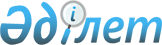 "VІ шақырылған Атырау облыстық мәслихатының ХХVІІ сессиясы 2018 жылғы 14 желтоқсандағы № 274-VІ "2019-2021 жылдарға арналған облыстық бюджет туралы" шешіміне өзгерістер мен толықтыруларенгізу туралыАтырау облыстық мәслихатының 2019 жылғы 26 сәуірдегі № 313-VI шешімі. Атырау облысының Әділет департаментінде 2019 жылғы 30 сәуірде № 4389 болып тіркелді
      Қазақстан Республикасының 2008 жылғы 4 желтоқсандағы Бюджет кодексінің 108 бабына, "Қазақстан Республикасындағы жергілікті мемлекеттік басқару және өзін-өзі басқару туралы" Қазақстан Республикасының 2001 жылғы 23 қаңтардағы Заңының 6-бабы 1-тармағы 1) тармақшасына сәйкес және Атырау облыстық мәслихаты депутаттарының 2019-2021 жылдарға арналған облыс бюджетін нақтылау туралы ұсынысын қарап, VI шақырылған Атырау облыстық мәслихаты ХХХ сессиясында ШЕШІМ ҚАБЫЛДАДЫ:
      1. VІ шақырылған Атырау облыстық мәслихатының ХХVІІ сессиясы 2018 жылғы 14 желтоқсандағы № 274-VІ "2019-2021 жылдарға арналған облыстық бюджет туралы" шешіміне (нормативтік құқықтық актілерді мемлекеттік тіркеу тізілімінде № 4300 тіркелген, 2018 жылы 27 желтоқсанда Қазақстан Республикасы нормативтік құқықтық актілерінің эталондық бақылау банкінде жарияланған) келесі өзгерістер мен толықтырулар енгізілсін:
      1-тармақтың: 
      1) тармақшасында:
      "248 012 548" деген сандар "264 913 840" деген сандармен ауыстырылсын;
      "103 154 633" деген сандар "107 900 943" деген сандармен ауыстырылсын;
      "143 424 843" деген сандар "155 579 825" деген сандармен ауыстырылсын;
      2) тармақшасында:
      "248 008 660" деген сандар "264 909 952" деген сандармен ауыстырылсын;
      8-тармақта:
      "669 262" деген сандар "649 487" деген сандармен ауыстырылсын;
      "13 594" деген сандар "19 701" деген сандармен ауыстырылсын;
      "474 014" деген сандар "2 122 610" деген сандармен ауыстырылсын;
      "316 624" деген сандар "521 780" деген сандармен ауыстырылсын;
      "2 809 579" деген сандар "7 362 982" деген сандармен ауыстырылсын;
      "242" деген сандар "218" деген сандармен ауыстырылсын;
      "973 223" деген сандар "1 028 836" деген сандармен ауыстырылсын;
      келесі мазмұндағы жолдармен толықтырылсын:
      "мемлекеттік әкімшілік қызметшілердің жекелеген санаттарының жалақысын көтеруге – 421 913 мың теңге;
      "Бизнестің жол картасы-2020" бизнесті қолдау мен дамытудың мемлекеттік бағдарламасы шеңберінде жаңа бизнес-идеяларды іске асыру үшін жас кәсіпкерлерге мемлекеттік гранттар беруге – 27 000 мың теңге;
      аз қамтылған көп балалы отбасыларға коммуналдық тұрғын үй қорының тұрғын үйін сатып алуға – 2 110 104 мың теңге;
      "Ауыл-Ел бесігі" жобасы шеңберінде ауылдық елді мекендердегі әлеуметтік және инженерлік инфрақұрылым бойынша іс-шараларды іске асыруға – 423 659 мың теңге;"
      2. Көрсетілген шешімнің 1, 2, 3-қосымшалары осы шешімнің 1, 2, 3-қосымшаларына сәйкес жаңа редакцияда мазмұндалсын.
      3. Осы шешімнің орындалуын бақылау облыстық мәслихаттың бюджет, қаржы, экономика және өңірлік даму мәселелері жөніндегі тұрақты комиссиясына (І. Баймұханов) жүктелсін.
      4. Осы шешім 2019 жылдың 1 қаңтарынан бастап қолданысқа енгiзiледi. 2019жылға арналған облыстық бюджет 2020 жылға арналған облыстық бюджет 2021 жылға арналған облыстық бюджет
					© 2012. Қазақстан Республикасы Әділет министрлігінің «Қазақстан Республикасының Заңнама және құқықтық ақпарат институты» ШЖҚ РМК
				
      Сессия төрағасы

Е. Юсупов

      Мәслихат хатшысы

Ө. Зинуллин
Облыстық мәслихаттың ХХХ сессиясының 2019 жылғы 26 сәуірдегі № 313-VІ шешіміне 1-қосымшаОблыстық мәслихаттың ХХVІІ сессиясының 2018 жылғы 14 желтоқсандағы № 274-VІ шешіміне 1-қосымша
Санаты
Санаты
Санаты
Санаты
Сомасы (мың теңге)
Сыныбы
Сыныбы
Сыныбы
Сомасы (мың теңге)
Кіші сыныбы
Кіші сыныбы
Сомасы (мың теңге)
Атауы
Сомасы (мың теңге)
1
2
3
4
5
I. Кірістер
264913840
1
Салықтық түсімдер
107900943
01
Табыс салығы
55038319
2
Жеке табыс салығы
55038319
03
Әлеуметтiк салық
43106787
1
Әлеуметтік салық
43106787
05
Тауарларға, жұмыстарға және қызметтер көрсетуге салынатын iшкi салықтар
9755837
3
Табиғи және басқа ресурстарды пайдаланғаны үшiн түсетiн түсiмдер
6009527
2
Салықтық емес түсiмдер
1433072
01
Мемлекеттік меншіктен түсетін кірістер
122781
5
Мемлекет меншігіндегі мүлікті жалға беруден түсетін кірістер
10265
7
Мемлекеттік бюджеттен берілген кредиттер бойынша сыйақылар (мүдделер)
112192
04
Мемлекеттік бюджеттен қаржыландырылатын, сондай-ақ, Қазақстан Республикасы Ұлттық Банкінің бюджетінен (шығыстар сметасынан) қамтылатын және қаржыландырылатын мемлекеттік мекемелер салатын айыппұлдар, өсімпұлдар, санкциялар, өндіріп алулар
285109
1
Мұнай секторы ұйымдарынан түсетін түсімдерді қоспағанда, мемлекеттік бюджеттен қаржыландырылатын, сондай-ақ Қазақстан Республикасы Ұлттық Банкінің бюджетінен (шығыстар сметасынан) қамтылатын және қаржыландырылатын мемлекеттік мекемелер салатын айыппұлдар, өсімпұлдар, санкциялар, өндіріп алулар
285109
06
Басқа да салықтық емес түсiмдер
1025182
1
Басқа да салықтық емес түсiмдер
1025182
4
Трансферттердің түсімдері
155579825
01
Төмен тұрған мемлекеттiк басқару органдарынан трансферттер
108735220
2
Аудандық (қалалық) бюджеттерден трансферттер
108735220
02
Мемлекеттiк басқарудың жоғары тұрған органдарынан трансферттер
46844605
1
Республикалық бюджеттен трансферттер
46844605
Функционалдық топ
Функционалдық топ
Функционалдық топ
Функционалдық топ
Функционалдық топ
Сомасы (мың теңге)
Кіші функционалдық топ
Кіші функционалдық топ
Кіші функционалдық топ
Кіші функционалдық топ
Сомасы (мың теңге)
Әкімші
Әкімші
Әкімші
Сомасы (мың теңге)
Бағдарлама
Бағдарлама
Сомасы (мың теңге)
Атауы
Сомасы (мың теңге)
1
2
3
4
5
6
II. Шығындар
264909952
01
Жалпы сипаттағы мемлекеттiк қызметтер 
4482311
1
Мемлекеттiк басқарудың жалпы функцияларын орындайтын өкiлдi, атқарушы және басқа органдар
3293943
110
Облыс мәслихатының аппараты
51349
001
Облыс мәслихатының қызметін қамтамасыз ету жөніндегі қызметтер
51203
003
Мемлекеттік органның күрделі шығыстары 
146
120
Облыс әкімінің аппараты
3025674
001
Облыс әкімінің қызметін қамтамасыз ету жөніндегі қызметтер
2188856
004
Мемлекеттік органның күрделі шығыстары 
298778
007
Ведомстволық бағыныстағы мемлекеттік мекемелерінің және ұйымдарының күрделі шығыстары
314855
009
Аудандық маңызы бар қалалардың, ауылдардың, кенттердің, ауылдық округтердің әкімдерін сайлауды қамтамасыз ету және өткізу
2000
013
Облыс Қазақстан халқы Ассамблеясының қызметін қамтамасыз ету
95393
113
Жергілікті бюджеттерден берілетін ағымдағы нысаналы трансферттер 
125792
282
Облыстың тексеру комиссиясы
216920
001
Облыстың тексеру комиссиясының қызметін қамтамасыз ету жөніндегі қызметтер 
216920
2
Қаржылық қызмет
360779
257
Облыстың қаржы басқармасы
320355
001
Жергілікті бюджетті атқару және коммуналдық меншікті басқару саласындағы мемлекеттік саясатты іске асыру жөніндегі қызметтер 
79716
009
Жекешелендіру, коммуналдық меншікті басқару, жекешелендіруден кейінгі қызмет және осыған байланысты дауларды реттеу
9100
028
Коммуналдық меншікке мүлікті сатып алу
201824
113
Жергілікті бюджеттерден берілетін ағымдағы нысаналы трансферттер
29715
718
Облыстың мемлекеттік сатып алу басқармасы
40424
001
Жергілікті деңгейде мемлекеттік сатып алуды басқару саласындағы мемлекеттік саясатты іске асыру жөніндегі қызметтер
40320
003
Мемлекеттік органның күрделі шығыстары
104
5
Жоспарлау және статистикалық қызмет
468475
258
Облыстың экономика және бюджеттік жоспарлау басқармасы
468475
001
Экономикалық саясатты, мемлекеттік жоспарлау жүйесін қалыптастыру мен дамыту саласындағы мемлекеттік саясатты іске асыру жөніндегі қызметтер
368475
113
Жергілікті бюджеттерден берілетін ағымдағы нысаналы трансферттер 
100000
9
Жалпы сипаттағы өзге де мемлекеттiк қызметтер
359114
269
Облыстың дін істері басқармасы
359114
001
Жергілікті деңгейде дін істер саласындағы мемлекеттік саясатты іске асыру жөніндегі қызметтер
169620
004
Ведомстволық бағыныстағы мемлекеттік мекемелерінің және ұйымдарының күрделі шығыстары
63113
005
Өңірде діни ахуалды зерделеу және талдау
126381
02
Қорғаныс
3264490
1
Әскери мұқтаждар
320414
736
Облыстың жұмылдыру даярлығы және азаматтық қорғау басқармасы
320414
003
Жалпыға бірдей әскери міндетті атқару шеңберіндегі іс-шаралар
33836
007
Аумақтық қорғанысты дайындау және облыстық ауқымдағы аумақтық қорғаныс
286578
2
Төтенше жағдайлар жөнiндегi жұмыстарды ұйымдастыру
2944076
271
Облыстың құрылыс басқармасы
834768
002
Жұмылдыру дайындығы мен төтенше жағдайлардың объектілерін дамыту
834768
287
Облыстық бюджеттен қаржыландырылатын табиғи және техногендік сипаттағы төтенше жағдайлар, азаматтық қорғаныс саласындағы уәкілетті органдардың аумақтық органы
890454
002
Аумақтық органның және ведомстволық бағынысты мемлекеттік мекемелерінің күрделі шығыстары
851954
003
Облыс ауқымындағы азаматтық қорғаныстың іс-шаралары
8500
004
Облыс ауқымындағы төтенше жағдайлардың алдын алу және оларды жою
30000
736
Облыстың жұмылдыру даярлығы және азаматтық қорғау басқармасы
1218854
001
Жергілікті деңгейде жұмылдыру даярлығы және азаматтық қорғау саласындағы мемлекеттік саясатты іске асыру жөніндегі қызметтер
46422
009
Мемлекеттік органның күрделі шығыстары
52146
032
Ведомстволық бағыныстағы мемлекеттік мекемелерінің және ұйымдарының күрделі шығыстары
1120286
03
Қоғамдық тәртіп, қауіпсіздік, құқықтық, сот, қылмыстық-атқару қызметі
8741841
1
Құқық қорғау қызметi
8741841
252
Облыстық бюджеттен қаржыландырылатын атқарушы ішкі істер органы
8229571
001
Облыс аумағында қоғамдық тәртіпті және қауіпсіздікті сақтауды қамтамасыз ету саласындағы мемлекеттік саясатты іске асыру жөніндегі қызметтер 
5753804
003
Қоғамдық тәртіпті қорғауға қатысатын азаматтарды көтермелеу 
3435
006
Мемлекеттік органның күрделі шығыстары 
2472332
271
Облыстың құрылыс басқармасы
512270
003
Ішкі істер органдарының объектілерін дамыту
500000
053
Қоғамдық тәртіп және қауіпсіздік объектілерін салу
12270
04
Бiлiм беру
28281582
1
Мектепке дейiнгi тәрбие және оқыту
757450
271
Облыстың құрылыс басқармасы
757450
037
Мектепке дейiнгi тәрбие және оқыту объектілерін салу және реконструкциялау
757450
2
Бастауыш, негізгі орта және жалпы орта білім беру
15224974
261
Облыстың білім басқармасы
7465503
003
Арнайы білім беретін оқу бағдарламалары бойынша жалпы білім беру
794019
006
Мамандандырылған білім беру ұйымдарында дарынды балаларға жалпы білім беру
1516755
053
Аудандардың (облыстық маңызы бар қалалардың) бюджеттеріне орта білім беру ұйымдарын жан басына шаққандағы қаржыландыруды сынақтан өткізуге берілетін ағымдағы нысаналы трансферттер
379419
056
Аудандардың (облыстық маңызы бар қалалардың) бюджеттеріне тілдік курстар өтілінен өткен мұғалімдерге үстемақы төлеу үшін және оқу кезеңінде негізгі қызметкерді алмастырғаны үшін мұғалімдерге үстемақы төлеу үшін берілетін ағымдағы нысаналы трансферттер
0
071
Аудандық (облыстық маңызы бар қалалардың) бюджеттеріне жаңартылған білім беру мазмұны бойынша бастауыш, негізгі және жалпы орта білімнің оқу бағдарламаларын іске асыратын білім беру ұйымдарының мұғалімдеріне қосымша ақы төлеуге және жергілікті бюджеттердің қаражаты 
есебінен шығыстардың осы бағыт бойынша төленген сомаларын өтеуге берілетін ағымдағы нысаналы трансферттер
0
072
Аудандық (облыстық маңызы бар қалалардың) бюджеттеріне ұлттық біліктілік тестінен өткен және бастауыш, негізгі және жалпы орта білімнің білім беру бағдарламаларын іске асыратын мұғалімдерге педагогикалық шеберлік біліктілігі үшін қосымша ақы төлеуге берілетін ағымдағы нысаналы трансферттер
0
074
Аудандық (облыстық маңызы бар қалалардың) бюджеттеріне мектептердің педагог-психологтарының лауазымдық айлықақыларының мөлшерлерін ұлғайтуға және педагогикалық шеберлік біліктілігі үшін қосымша ақы төлеуге берілетін ағымдағы нысаналы трансферттер 
0
078
Аудандар (облыстық маңызы бар қалалар) бюджеттеріне бастауыш, негізгі және жалпы орта білім беру ұйымдарының мұғалімдері мен педагог-психологтарының еңбегіне ақы төлеуді ұлғайтуға берілетін ағымдағы нысаналы трансферттер
4775310
271
Облыстың құрылыс басқармасы
7394811
079
Аудандардың (облыстық маңызы бар қалалардың) бюджеттеріне бастауыш, негізгі орта және жалпы орта білім беру объектілерін салуға және реконструкциялауға берілетін нысаналы даму трансферттерi
2316885
086
Бастауыш, негізгі орта және жалпы орта білім беру объектілерін салу және реконструкциялау
5077926
285
Облыстың дене шынықтыру және спорт басқармасы
364660
006
Балалар мен жасөспірімдерге спорт бойынша қосымша білім беру
364660
4
Техникалық және кәсіптік, орта білімнен кейінгі білім беру
5686714
253
Облыстың денсаулық сақтау басқармасы
268648
043
Техникалық және кәсіптік, орта білімнен кейінгі білім беру ұйымдарында мамандар даярлау
268648
261
Облыстың білім басқармасы
4176142
024
Техникалық және кәсіптік білім беру ұйымдарында мамандар даярлау
4176142
271
Облыстың құрылыс басқармасы
1241924
099
Техникалық және кәсіптік, орта білімнен кейінгі білім беру объектілерін салу және реконструкциялау
1241924
5
Мамандарды қайта даярлау және біліктіліктерін арттыру
407776
120
Облыс әкімінің аппараты
22949
019
Сайлау процесіне қатысушыларды оқыту
22949
253
Облыстың денсаулық сақтау басқармасы
15667
003
Кадрларының біліктілігін арттыру және оларды қайта даярлау
15667
261
Облыстың білім басқармасы
369160
052
Нәтижелі жұмыспен қамтуды және жаппай кәсіпкерлікті дамытудың 2017 – 2021 жылдарға арналған "Еңбек" мемлекеттік бағдарламасы шеңберінде кадрлардың біліктілігін арттыру, даярлау және қайта даярлау
369160
6
Жоғары және жоғары оқу орнынан кейін бiлiм беру
298650
261
Облыстың білім басқармасы
298650
057
Жоғары, жоғары оқу орнынан кейінгі білімі бар мамандар даярлау және білім алушыларға әлеуметтік қолдау көрсету
298650
9
Бiлiм беру саласындағы өзге де қызметтер
5906018
261
Облыстың білім басқармасы
5906018
001
Жергілікті деңгейде білім беру саласындағы мемлекеттік саясатты іске асыру жөніндегі қызметтер
147983
005
Облыстық мемлекеттік білім беру мекемелер үшін оқулықтар мен оқу-әдiстемелiк кешендерді сатып алу және жеткізу 
207578
007
Облыстық ауқымда мектеп олимпиадаларын, мектептен тыс іс-шараларды және конкурстар өткізу
752998
011
Балалар мен жеткіншектердің психикалық денсаулығын зерттеу және халыққа психологиялық-медициналық-педагогикалық консультациялық көмек көрсету
60059
012
Дамуында проблемалары бар балалар мен жасөспірімдердің оңалту және әлеуметтік бейімдеу 
125038
013
Мемлекеттік органның күрделі шығыстары 
18280
029
Әдістемелік жұмыс
260406
067
Ведомстволық бағыныстағы мемлекеттік мекемелерінің және ұйымдарының күрделі шығыстары
442341
113
Жергілікті бюджеттерден берілетін ағымдағы нысаналы трансферттер 
3891335
05
Денсаулық сақтау
7029295
2
Халықтың денсаулығын қорғау
1346811
253
Облыстың денсаулық сақтау басқармасы
475527
006
Ана мен баланы қорғау жөніндегі көрсетілетін қызметтер
84669
007
Салауатты өмір салтын насихаттау
79138
041
Облыстардың жергілікті өкілдік органдарының шешімі бойынша тегін медициналық көмектің кепілдендірілген көлемін қосымша қамтамасыз ету
311502
042
Медициналық ұйымның сот шешімі негізінде жүзеге асырылатын жыныстық құмарлықты төмендетуге арналған іс-шараларды жүргізу
218
271
Облыстың құрылыс басқармасы
871284
038
Денсаулық сақтау объектілерін салу және реконструкциялау
871284
3
Мамандандырылған медициналық көмек
1236962
253
Облыстың денсаулық сақтау басқармасы
1236962
027
Халыққа иммундық профилактика жүргізу үшін вакциналарды және басқа медициналық иммундық биологиялық препараттарды орталықтандырылған сатып алу және сақтау
1236962
4
Емханалар
13417
253
Облыстың денсаулық сақтау басқармасы
13417
039
Республикалық бюджет қаражаты есебінен көрсетілетін көмекті қоспағанда ауылдық денсаулық сақтау субъектілерінің амбулаториялық-емханалық қызметтерді және медициналық қызметтерді көрсетуі және Сall-орталықтардың қызмет көрсетуі
13417
5
Медициналық көмектiң басқа түрлерi
37076
253
Облыстың денсаулық сақтау басқармасы
37076
029
Облыстық арнайы медициналық жабдықтау базалары
37076
9
Денсаулық сақтау саласындағы өзге де қызметтер
4395029
253
Облыстың денсаулық сақтау басқармасы
4395029
001
Жергілікті деңгейде денсаулық сақтау саласындағы мемлекеттік саясатты іске асыру жөніндегі қызметтер
89812
008
Қазақстан Республикасына ЖИТС алдын алу және оған қарсы күрес жөніндегі іс-шараларды іске асыру
119926
016
Азаматтарды елді мекеннен тыс жерлерде емделу үшін тегін және жеңілдетілген жол жүрумен қамтамасыз ету
65161
018
Денсаулық сақтау саласындағы ақпараттық талдамалық қызметтер
32539
023
Ауылдық жерге жұмыс iстеуге жiберiлген медицина және фармацевтика қызметкерлерiн әлеуметтiк қолдау
8605
030
Мемлекеттік денсаулық сақтау органдарының күрделі шығыстары
14640
033
Медициналық денсаулық сақтау ұйымдарының күрделі шығыстары
4064346
06
Әлеуметтiк көмек және әлеуметтiк қамсыздандыру
5938316
1
Әлеуметтiк қамсыздандыру
3412684
256
Облыстың жұмыспен қамтуды үйлестіру және әлеуметтік бағдарламалар басқармасы
3199673
002
Жалпы үлгідегі медициналық-әлеуметтік мекемелерде (ұйымдарда), арнаулы әлеуметтік қызметтер көрсету орталықтарында, әлеуметтік қызмет көрсету орталықтарында қарттар мен мүгедектерге арнаулы әлеуметтік қызметтер көрсету
160684
013
Психоневрологиялық медициналық-әлеуметтік мекемелерде (ұйымдарда), арнаулы әлеуметтік қызметтер көрсету орталықтарында, әлеуметтік қызмет көрсету орталықтарында психоневрологиялық аурулармен ауыратын мүгедектер үшін арнаулы әлеуметтік қызметтер көрсету
417153
014
Оңалту орталықтарында қарттарға, мүгедектерге, оның ішінде мүгедек балаларға арнаулы әлеуметтік қызметтер көрсету 
139900
015
Балалар психоневрологиялық медициналық-әлеуметтік мекемелерінде (ұйымдарда), арнаулы әлеуметтік қызметтер көрсету орталықтарында, әлеуметтік қызмет көрсету орталықтарында психоневрологиялық патологиялары бар мүгедек балалар үшін арнаулы әлеуметтік қызметтер көрсету
260432
049
Аудандардың (облыстық маңызы бар қалалардың) бюджеттеріне мемлекеттік атаулы әлеуметтік көмек төлеуге берілетін ағымдағы нысаналы трансферттер
2122610
056
Аудандардың (облыстық маңызы бар қалалардың) бюджеттеріне Халықты жұмыспен қамту орталықтарына әлеуметтік жұмыс жөніндегі консультанттар мен ассистенттерді енгізуге берілетін ағымдағы нысаналы трансферттер
83894
057
Атаулы мемлекеттік әлеуметтік көмек алушылар болып табылатын жеке тұлғаларды телевизиялық абоненттiк жалғамалармен қамтамасыз ету
15000
261
Облыстың білім басқармасы
209490
015
Жетiм балаларды, ата-анасының қамқорлығынсыз қалған балаларды әлеуметтік қамсыздандыру
147295
037
Әлеуметтік сауықтандыру
62195
271
Облыстың құрылыс басқармасы
3521
039
Әлеуметтік қамтамасыз ету объектілерін салу және реконструкциялау
3521
2
Әлеуметтiк көмек
916656
256
Облыстың жұмыспен қамтуды үйлестіру және әлеуметтік бағдарламалар басқармасы
916656
003
Мүгедектерге әлеуметтік қолдау 
916656
9
Әлеуметтiк көмек және әлеуметтiк қамтамасыз ету салаларындағы өзге де қызметтер
1608976
256
Облыстың жұмыспен қамтуды үйлестіру және әлеуметтік бағдарламалар басқармасы
1517192
001
Жергілікті деңгейде облыстық жұмыспен қамтуды қамтамасыз ету үшін және халық үшін әлеуметтік бағдарламаларды іске асыру саласында мемлекеттік саясатты іске асыру жөніндегі қызметтер
107026
018
Үкіметтік емес ұйымдарға мемлекеттік әлеуметтік тапсырысты орналастыру
10400
019
Нәтижелі жұмыспен қамтуды және жаппай кәсіпкерлікті дамытудың 2017 – 2021 жылдарға арналған "Еңбек" мемлекеттік бағдарламасы шеңберінде еңбек нарығын дамытуға бағытталған, ағымдағы іс-шараларды іске асыру
2089
037
Аудандық (облыстық маңызы бар қалалардың) бюджеттеріне Нәтижелі жұмыспен қамтуды және жаппай кәсіпкерлікті дамытудың 2017 – 2021 жылдарға арналған "Еңбек" мемлекеттік бағдарламасы шеңберінде еңбек нарығын дамытуға бағытталған іс-шараларды іске асыруға берілетін ағымдағы нысаналы трансферттер
981643
045
Аудандық (облыстық маңызы бар қалалардың) бюджеттеріне Қазақстан Республикасында мүгедектердің құқықтарын қамтамасыз етуге және өмір сүру сапасын жақсартуға берілетін ағымдағы нысаналы трансферттер
254119
046
Қазақстан Республикасында мүгедектердің құқықтарын қамтамасыз етуге және өмір сүру сапасын жақсарту
17588
053
Кохлеарлық импланттарға дәлдеп сөйлеу процессорларын ауыстыру және келтіру бойынша қызмет көрсету
12915
113
Жергілікті бюджеттерден берілетін ағымдағы нысаналы трансферттер 
131412
263
Облыстың ішкі саясат басқармасы
28113
077
Қазақстан Республикасында мүгедектердің құқықтарын қамтамасыз етуге және өмір сүру сапасын жақсарту
28113
298
Облыстың мемлекеттік еңбек инспекциясы басқармасы
63671
001
Жергілікті деңгейде еңбек қатынастарын реттеу саласында мемлекеттік саясатты іске асыру бойынша қызметтер
63671
07
Тұрғын үй-коммуналдық шаруашылық
27420234
1
Тұрғын үй шаруашылығы
9644346
271
Облыстың құрылыс басқармасы
9644346
014
Аудандық (облыстық маңызы бар қалалардың) бюджеттеріне коммуналдық тұрғын үй қорының тұрғын үйін салуға және (немесе) реконструкциялауға берілетін нысаналы даму трансферттері
5695269
027
Аудандық (облыстық маңызы бар қалалардың) бюджеттеріне инженерлік-коммуникациялық инфрақұрылымды дамытуға және (немесе) жайластыруға берілетін нысаналы даму трансферттері
1838973
140
Аудандардың (облыстық маңызы бар қалалардың) бюджеттеріне аз қамтылған көп балалы отбасыларға коммуналдық тұрғын үй қорының тұрғын үйін сатып алуға берілетін ағымдағы нысаналы трансферттер
2110104
2
Коммуналдық шаруашылық
17775888
271
Облыстың құрылыс басқармасы
8927127
030
Коммуналдық шаруашылығын дамыту
8927127
279
Облыстың энергетика және тұрғын үй-коммуналдық шаруашылық басқармасы
8848761
001
Жергілікті деңгейде энергетика және тұрғын үй-коммуналдық шаруашылық саласындағы мемлекеттік саясатты іске асыру жөніндегі қызметтер 
1210483
004
Елдi мекендердi газдандыру
749876
005
Мемлекеттік органның күрделі шығыстары 
73
030
Аудандардың (облыстық маңызы бар қалалардың) бюджеттеріне елді мекендерді сумен жабдықтау және су бұру жүйелерін дамытуға берілетін нысаналы даму трансферттері
774083
032
Ауыз сумен жабдықтаудың баламасыз көздерi болып табылатын сумен жабдықтаудың аса маңызды топтық және жергілікті жүйелерiнен ауыз су беру жөніндегі қызметтердің құнын субсидиялау
736000
038
Коммуналдық шаруашылығын дамыту
230432
113
Жергілікті бюджеттерден берілетін ағымдағы нысаналы трансферттер 
5143599
114
Жергілікті бюджеттерден берілетін нысаналы даму трансферттері
4215
08
Мәдениет, спорт, туризм және ақпараттық кеңістiк
15739877
1
Мәдениет саласындағы қызмет
5528010
271
Облыстың құрылыс басқармасы
684634
016
Мәдениет объектілерін дамыту
684634
273
Облыстың мәдениет, архивтер және құжаттама басқармасы
4843376
005
Мәдени-демалыс жұмысын қолдау
2268258
007
Тарихи-мәдени мұраны сақтауды және оған қолжетімділікті қамтамасыз ету
654694
008
Театр және музыка өнерін қолдау
1840424
020
Мәдениет саласындағы жергілікті маңызы бар әлеуметтік маңызды іс-шараларды іске асыру
80000
2
Спорт
6055032
271
Облыстың құрылыс басқармасы
381173
017
Cпорт объектілерін дамыту 
381173
285
Облыстың дене шынықтыру және спорт басқармасы
5673859
001
Жергілікті деңгейде дене шынықтыру және спорт саласында мемлекеттік саясатты іске асыру жөніндегі қызметтер 
42685
002
Облыстық деңгейде спорт жарыстарын өткізу
359530
003
Әр түрлі спорт түрлері бойынша облыстың құрама командаларының мүшелерін дайындау және республикалық және халықаралық спорт жарыстарына қатысуы 
5182027
005
Мемлекеттік органның күрделі шығыстары
3065
032
Ведомстволық бағыныстағы мемлекеттік мекемелердің және ұйымдардың күрделі шығыстары
33287
113
Жергілікті бюджеттерден берілетін ағымдағы нысаналы трансферттер 
53265
3
Ақпараттық кеңiстiк
1320879
263
Облыстың ішкі саясат басқармасы
832810
007
Мемлекеттік ақпараттық саясат жүргізу жөніндегі қызметтер 
832810
264
Облыстың тілдерді дамыту басқармасы
63126
001
Жергілікті деңгейде тілдерді дамыту саласындағы мемлекеттік саясатты іске асыру жөніндегі қызметтер
28956
002
Мемлекеттiк тiлдi және Қазақстан халықының басқа да тiлдерін дамыту
34170
271
Облыстың құрылыс басқармасы
25561
018
Мұрағат объектілерін дамыту
25561
273
Облыстың мәдениет, архивтер және құжаттама басқармасы
399382
009
Облыстық кiтапханалардың жұмыс iстеуiн қамтамасыз ету
156993
010
Архив қорының сақталуын қамтамасыз ету
242389
4
Туризм
79866
266
Облыстың кәсіпкерлік және индустриалдық-инновациялық даму басқармасы
79866
021
Туристік қызметті реттеу
79866
9
Мәдениет, спорт, туризм және ақпараттық кеңiстiктi ұйымдастыру жөнiндегi өзге де қызметтер
2756090
263
Облыстың ішкі саясат басқармасы
732553
001
Жергілікті деңгейде мемлекеттік, ішкі саясатты іске асыру жөніндегі қызметтер
332629
005
Мемлекеттік органның күрделі шығыстары 
146236
032
 Ведомстволық бағыныстағы мемлекеттік мекемелерінің және ұйымдарының күрделі шығыстары
200000
113
Жергілікті бюджеттерден берілетін ағымдағы нысаналы трансферттер
53688
273
Облыстың мәдениет, архивтер және құжаттама басқармасы
1307388
001
Жергiлiктi деңгейде мәдениет және архивтер ісін басқару саласындағы мемлекеттік саясатты іске асыру жөніндегі қызметтер
52203
032
Ведомстволық бағыныстағы мемлекеттік мекемелер мен ұйымдардың күрделі шығыстары
404805
113
Жергілікті бюджеттерден берілетін ағымдағы нысаналы трансферттер
850380
283
Облыстың жастар саясаты мәселелерi жөніндегі басқармасы
716149
001
Жергілікті деңгейде жастар саясаты іске асыру жөніндегі қызметтер
594983
005
Жастар саясаты саласында іс-шараларды іске асыру
81166
113
Жергілікті бюджеттерден берілетін ағымдағы нысаналы трансферттер
40000
09
Отын-энергетика кешенi және жер қойнауын пайдалану
56440
1
Отын және энергетика
56440
279
Облыстың энергетика және тұрғын үй-коммуналдық шаруашылық басқармасы
56440
007
Жылу-энергетикалық жүйені дамыту
6440
011
Аудандық (облыстық маңызы бар қалалардың) бюджеттеріне жылу-энергетикалық жүйесін дамытуға берілетін нысаналы даму трансферттері
50000
10
Ауыл, су, орман, балық шаруашылығы, ерекше қорғалатын табиғи аумақтар, қоршаған ортаны және жануарлар дүниесін қорғау, жер қатынастары
8385046
1
Ауыл шаруашылығы
3898374
255
Облыстың ауыл шаруашылығы басқармасы
3627044
001
Жергілікті деңгейде ауыл шаруашылығы саласындағы мемлекеттік саясатты іске асыру жөніндегі қызметтер
127006
003
Мемлекеттік органның күрделі шығыстары 
14490
014
Ауыл шаруашылығы тауарларын өндірушілерге су жеткізу бойынша көрсетілетін қызметтердің құнын субсидиялау
107299
020
Басым дақылдарды өндіруді субсидиялау арқылы өсімдік шаруашылығы өнімінің шығымдылығы мен сапасын арттыруды және көктемгі егіс пен егін жинау жұмыстарын жүргізуге қажетті жанар-жағармай материалдары мен басқа да тауар-материалдық құндылықтардың құнын арзандатуды субсидиялау
58359
029
Ауыл шаруашылық дақылдарының зиянды организмдеріне қарсы күрес жөніндегі іс- шаралар
15208
041
Ауыл шаруашылығы тауарын өндірушілерге өсімдіктерді қорғау мақсатында ауыл шаруашылығы дақылдарын өңдеуге арналған гербицидтердің, биоагенттердің (энтомофагтардың) және биопрепараттардың құнын арзандату
2000
046
Тракторларды, олардың тіркемелерін, өздігінен жүретін ауыл шаруашылығы, мелиоративтік және жол-құрылыс машиналары мен тетіктерін мемлекеттік есепке алу және тіркеу
8357
047
Тыңайтқыштар (органикалықтарды қоспағанда) құнын субсидиялау
50036
050
Инвестициялар салынған жағдайда агроөнеркәсіптік кешен субъектісі көтерген шығыстардың бөліктерін өтеу
1799683
053
Мал шаруашылығы өнімдерінің өнімділігін және сапасын арттыруды, асыл тұқымды мал шаруашылығын дамытуды субсидиялау
882046
056
Ауыл шаруашылығы малын, техниканы және технологиялық жабдықты сатып алуды кредиттеу, сондай-ақ лизинг беру кезінде сыйақы мөлшерлемесін субсидиялау
406756
060
Нәтижелі жұмыспен қамту және жаппай кәсіпкерлікті дамыту бағдарламасы шеңберінде микрокредиттерді ішінара кепілдендіру
61556
061
Нәтижелі жұмыспен қамту және жаппай кәсіпкерлікті дамыту бағдарламасы шеңберінде микроқаржы ұйымдарының операциялық шығындарын субсидиялау
9057
113
Жергілікті бюджеттерден берілетін ағымдағы нысаналы трансферттер 
85191
719
Облыстың ветеринария басқармасы
271330
001
Жергілікті деңгейде ветеринария саласындағы мемлекеттік саясатты іске асыру жөніндегі қызметтер
51692
003
Мемлекеттік органның күрделі шығыстары 
14490
028
Уақытша сақтау пунктына ветеринариялық препараттарды тасымалдау бойынша қызметтер 
1578
113
Жергілікті бюджеттерден берілетін ағымдағы нысаналы трансферттер 
203570
3
Орман шаруашылығы
201270
254
Облыстың табиғи ресурстар және табиғатты пайдалануды реттеу басқармасы
201270
005
Ормандарды сақтау, қорғау, молайту және орман өсiру
192855
006
Жануарлар дүниесін қорғау 
8415
4
Балық шаруашылығы
628546
742
Облыстың балық шаруашылығы басқармасы
628546
001
Облыс аумағында балық шаруашылығы саласындағы мемлекеттік саясатты іске асыру жөніндегі қызметтер
207855
003
Мемлекеттік органның күрделі шығыстары
408991
034
Тауарлық балық өсіру өнімділігі мен сапасын арттыруды субсидиялау
11700
5
Қоршаған ортаны қорғау
3431291
254
Облыстың табиғи ресурстар және табиғатты пайдалануды реттеу басқармасы
424126
001
Жергілікті деңгейде қоршаған ортаны қорғау саласындағы мемлекеттік саясатты іске асыру жөніндегі қызметтер
57283
008
Қоршаған ортаны қорғау бойынша іс-шаралар 
208037
032
Ведомстволық бағыныстағы мемлекеттік мекемелерінің және ұйымдарының күрделі шығыстары
151806
113
Жергілікті бюджеттерден берілетін ағымдағы нысаналы трансферттер 
7000
271
Облыстың құрылыс басқармасы
3007165
022
Қоршаған ортаны қорғау объектілерін дамыту
3007165
6
Жер қатынастары
225565
251
Облыстың жер қатынастары басқармасы
178153
001
Облыс аумағында жер қатынастарын реттеу саласындағы мемлекеттік саясатты іске асыру жөніндегі қызметтер
38733
003
Жер қатынастарын реттеу
94830
010
Мемлекеттік органның күрделі шығыстары 
17590
113
Жергілікті бюджеттерден берілетін ағымдағы нысаналы трансферттер 
27000
725
Облыстың жердiң пайдаланылуы мен қорғалуын бақылау басқармасы
47412
001
Жергілікті деңгейде жердiң пайдаланылуы мен қорғалуын бақылау саласындағы мемлекеттік саясатты іске асыру жөніндегі қызметтер
47412
11
Өнеркәсіп, сәулет, қала құрылысы және құрылыс қызметі
722066
2
Сәулет, қала құрылысы және құрылыс қызметі
722066
271
Облыстың құрылыс басқармасы
295170
001
Жергілікті деңгейде құрылыс саласындағы мемлекеттік саясатты іске асыру жөніндегі қызметтер
146128
005
Мемлекеттік органның күрделі шығыстары 
13262
114
Жергілікті бюджеттерден берілетін нысаналы даму трансферттері 
135780
272
Облыстың сәулет және қала құрылысы басқармасы
376935
001
Жергілікті деңгейде сәулет және қала құрылысы саласындағы мемлекеттік саясатты іске асыру жөніндегі қызметтер
42531
002
Қала құрылысын дамытудың кешенді схемаларын және елді мекендердің бас жоспарларын әзірлеу
334404
724
Облыстың мемлекеттік сәулет-құрылыс бақылауы басқармасы
49961
001
Жергілікті деңгейде мемлекеттік сәулет-құрылыс бақылау саласындағы мемлекеттік саясатты іске асыру жөніндегі қызметтер
49961
12
Көлiк және коммуникация
15731033
1
Автомобиль көлiгi
7428440
268
Облыстың жолаушылар көлігі және автомобиль жолдары басқармасы
7428440
002
Көлік инфрақұрылымын дамыту
4822540
003
Автомобиль жолдарының жұмыс істеуін қамтамасыз ету
90000
025
Облыстық автомобиль жолдарын және елді-мекендердің көшелерін күрделі және орташа жөндеу
2515900
9
Көлiк және коммуникациялар саласындағы өзге де қызметтер
8302593
268
Облыстың жолаушылар көлігі және автомобиль жолдары басқармасы
8292233
001
Жергілікті деңгейде көлік және коммуникация саласындағы мемлекеттік саясатты іске асыру жөніндегі қызметтер
57085
011
Мемлекеттік органның күрделі шығыстары 
5971
113
Жергілікті бюджеттерден берілетін ағымдағы нысаналы трансферттер 
3205043
114
Жергілікті бюджеттерден берілетін нысаналы даму трансферттері
5024134
271
Облыстың құрылыс басқармасы
10360
080
Мамандандырылған халыққа қызмет көрсету орталықтарын құру
10360
13
Басқалар
17372975
3
Кәсiпкерлiк қызметтi қолдау және бәсекелестікті қорғау
2243957
266
Облыстың кәсіпкерлік және индустриалдық инновациялық даму басқармасы
2243957
005
"Бизнестің жол картасы-2020" бизнесті қолдау мен дамытудың мемлекеттік бағдарламасы шеңберінде жеке кәсіпкерлікті қолдау
29000
008
Кәсіпкерлік қызметті қолдау
28440
010
"Бизнестің жол картасы-2020" бизнесті қолдау мен дамытудың мемлекеттік бағдарламасы шеңберінде кредиттер бойынша пайыздық мөлшерлемені субсидиялау
2029517
011
"Бизнестің жол картасы-2020" бизнесті қолдау мен дамытудың мемлекеттік бағдарламасы шеңберінде шағын және орта бизнеске кредиттерді ішінара кепілдендіру
94000
027
Нәтижелі жұмыспен қамтуды және жаппай кәсіпкерлікті дамытудың 2017 – 2021 жылдарға арналған "Еңбек" мемлекеттік бағдарламасы шеңберінде микрокредиттерді ішінара кепілдендіру
36000
082
"Бизнестің жол картасы-2020" бизнесті қолдау мен дамытудың мемлекеттік бағдарламасы шеңберінде жаңа бизнес-идеяларды іске асыру үшін жас кәсіпкерлерге мемлекеттік гранттар беру
27000
9
Басқалар
15129018
253
Облыстың денсаулық сақтау басқармасы
384740
096
Мемлекеттік-жекешелік әріптестік жобалар бойынша мемлекеттік міндеттемелерді орындау
384740
254
Облыстың табиғи ресурстар және табиғатты пайдалануды реттеу басқармасы
807543
096
Мемлекеттік-жекешелік әріптестік жобалар бойынша мемлекеттік міндеттемелерді орындау
807543
257
Облыстың қаржы басқармасы
8459903
012
Облыстың жергілікті атқарушы органының резервi
1944567
059
Аудандардың (облыстық маңызы бар қалалардың) бюджеттеріне азаматтық қызметшілердің жекелеген санаттарының, мемлекеттік бюджет қаражаты есебінен ұсталатын ұйымдар қызметкерлерінің, қазыналық кәсіпорындар қызметкерлерінің жалақысын көтеруге берілетін ағымдағы нысаналы трансферттер
6215631
065
Аудандардың (облыстық маңызы бар қалалардың) бюджеттеріне мемлекеттік әкімшілік қызметшілердің жекелеген санаттарының жалақысын көтеруге берілетін ағымдағы нысаналы трансферттер
299705
258
Облыстың экономика және бюджеттік жоспарлау басқармасы
380000
003
Жергілікті бюджеттік инвестициялық жобалардың техникалық-экономикалық негіздемелерін және мемлекеттік-жекешелік әріптестік жобалардың, оның ішінде концессиялық жобалардың конкурстық құжаттамаларын әзірлеу немесе түзету, сондай-ақ қажетті сараптамаларын жүргізу, мемлекеттік-жекешелік әріптестік жобаларды, оның ішінде концессиялық жобаларды консультациялық сүйемелдеу
380000
266
Облыстың кәсіпкерлік және индустриалдық инновациялық даму басқармасы
427455
001
Жергілікті деңгейде кәсіпкерлік және индустриалдық-инновациялық қызметті дамыту саласындағы мемлекеттік саясатты іске асыру жөніндегі қызметтер
92054
003
Мемлекеттік органның күрделі шығыстары
131601
004
Индустриялық-инновациялық қызметті мемлекеттік қолдау шеңберінде іс-шаралар іске асыру
203800
268
Облыстың жолаушылар көлігі және автомобиль жолдары басқармасы
1658492
052
Аудандардың (облыстық маңызы бар қалалардың) бюджеттеріне "Ауыл-Ел бесігі" жобасы шеңберінде ауылдық елді мекендердегі әлеуметтік және инженерлік инфрақұрылым бойынша іс-шараларды іске асыруға берілетін ағымдағы нысаналы трансферттер
423659
096
Мемлекеттік-жекешелік әріптестік жобалар бойынша мемлекеттік міндеттемелерді орындау
1234833
279
Облыстың энергетика және тұрғын үй-коммуналдық шаруашылық басқармасы
3010885
096
Мемлекеттік-жекешелік әріптестік жобалар бойынша мемлекеттік міндеттемелерді орындау
3010885
14
Борышқа қызмет көрсету
71612
1
Борышқа қызмет көрсету
71612
257
Облыстың қаржы басқармасы
71612
004
Жергілікті атқарушы органдардың борышына қызмет көрсету
53013
016
Жергілікті атқарушы органдардың республикалық бюджеттен қарыздар бойынша сыйақылар мен өзге де төлемдерді төлеу бойынша борышына қызмет көрсету 
18599
15
Трансферттер
121672834
1
Трансферттер
121672834
257
Облыстың қаржы басқармасы
121672834
006
Бюджеттік алып қоюлар
105177356
007
Субвенциялар
13661534
011
Нысаналы пайдаланылмаған (толық пайдаланылмаған) трансферттерді қайтару
1340
017
Нысаналы мақсатқа сай пайдаланылмаған нысаналы трансферттерді қайтару
388
024
Заңнаманы өзгертуге байланысты жоғары тұрған бюджеттің шығындарын өтеуге төменгі тұрған бюджеттен ағымдағы нысаналы трансферттер
2832216
III. Таза бюджеттік кредиттеу
13091791
Бюджеттік кредиттер
16302126
06
Әлеуметтiк көмек және әлеуметтiк қамсыздандыру
21000
9
Әлеуметтiк көмек және әлеуметтiк қамтамасыз ету салаларындағы өзге де қызметтер
21000
266
Облыстың кәсіпкерлік және индустриалдық-инновациялық даму басқармасы
21000
006
Нәтижелі жұмыспен қамтуды және жаппай кәсіпкерлікті дамытудың 2017 – 2021 жылдарға арналған "Еңбек" мемлекеттік бағдарламасы шеңберінде кәсіпкерлікті дамытуға жәрдемдесу үшін бюджеттік кредиттер беру
21000
07
Тұрғын үй-коммуналдық шаруашылық
13868201
1
Тұрғын үй шаруашылығы
13868201
271
Облыстың құрылыс басқармасы
8836860
009
Аудандардың (облыстық маңызы бар қалалардың) бюджеттеріне тұрғын үй жобалауға, салуға және (немесе) сатып алуға кредит беру 
8836860
279
Облыстың энергетика және тұрғын үй-коммуналдық шаруашылық басқармасы
5031341
048
Жылу, сумен жабдықтау және су бұру жүйелерін реконструкция және құрылыс үшін кредит беру
5031341
10
Ауыл, су, орман, балық шаруашылығы, ерекше қорғалатын табиғи аумақтар, қоршаған ортаны және жануарлар дүниесін қорғау, жер қатынастары
1427995
1
Ауыл шаруашылығы
1427995
255
Облыстың ауыл шаруашылығы басқармасы
1303008
037
Нәтижелі жұмыспен қамтуды және жаппай кәсіпкерлікті дамытудың 2017 – 2021 жылдарға арналған "Еңбек" мемлекеттік бағдарламасы шеңберінде кәсіпкерлікті дамытуға жәрдемдесу үшін бюджеттік кредиттер беру
1303008
258
Облыстың экономика және бюджеттік жоспарлау басқармасы
124987
007
Мамандарды әлеуметтік қолдау шараларын іске асыру үшін жергілікті атқарушы органдарға берілетін бюджеттік кредиттер
124987
13
Басқалар
984930
3
Кәсiпкерлiк қызметтi қолдау және бәсекелестікті қорғау
984930
266
Облыстың кәсіпкерлік және индустриалдық-инновациялық даму басқармасы
984930
009
Шағын және орта бизнесті қаржыландыру және ауыл тұрғындарына микро кредит беру үшін "ҚазАгро" Ұлттық басқарушы холдингі" АҚ-ның еншілес ұйымдарына кредит беру
500000
069
Облыстық орталықтарда, моноқалаларда кәсіпкерлікті дамытуға жәрдемдесуге кредит беру
484930
Санаты
Санаты
Санаты
Санаты
Сомасы (мың теңге)
Сыныбы
Сыныбы
Сыныбы
Сомасы (мың теңге)
Кіші сыныбы
Кіші сыныбы
Сомасы (мың теңге)
Атауы
Сомасы (мың теңге)
1
2
3
4
5
Бюджеттік кредиттерді өтеу
3210335
5
Бюджеттік кредиттерді өтеу
3210335
01
Бюджеттік кредиттерді өтеу
3210335
1
Мемлекеттік бюджеттен берілген бюджеттік кредиттерді өтеу
3210335
Функционалдық топ
Функционалдық топ
Функционалдық топ
Функционалдық топ
Функционалдық топ
Сомасы (мың теңге)
Кіші функционалдық топ
Кіші функционалдық топ
Кіші функционалдық топ
Кіші функционалдық топ
Сомасы (мың теңге)
Әкімші
Әкімші
Әкімші
Сомасы (мың теңге)
Бағдарлама
Бағдарлама
Сомасы (мың теңге)
Атауы
Сомасы (мың теңге)
1
2
3
4
5
6
ІV.Қаржы активтерімен жасалатын операциялар бойынша сальдо
555020 
Қаржы активтерін сатып алу
566942 
13
Басқалар
566942 
9
Басқалар
566942 
271
Облыстың құрылыс басқармасы
566942 
065
Заңды тұлғалардың жарғылық капиталын қалыптастыру немесе ұлғайту
566942 
Санаты 
Санаты 
Санаты 
Санаты 
Сомасы (мың теңге)
Сыныбы
Сыныбы
Сыныбы
Сомасы (мың теңге)
Кіші сыныбы
Кіші сыныбы
Сомасы (мың теңге)
Атауы
Сомасы (мың теңге)
1
2
3
4
5
Мемлекеттің қаржы активтерін сатудан түсетін түсімдер
11922
6
Мемлекеттің қаржы активтерін сатудан түсетін түсімдер
11922
01
Мемлекеттің қаржы активтерін сатудан түсетін түсімдер
11922
1
Қаржы активтерін ел ішінде сатудан түсетін түсімдер
11922
Санаты
Санаты
Санаты
Санаты
Сомасы (мың теңге)
Сыныбы
Сыныбы
Сыныбы
Сомасы (мың теңге)
Кіші сыныбы
Кіші сыныбы
Сомасы (мың теңге)
Атауы
Сомасы (мың теңге)
1
2
3
4
5
V.Бюджет тапшылығы (профициті) 
-13642923
VI.Бюджет тапшылығын қаржыландыру (профицитін пайдалану)
13642923Облыстық мәслихаттың ХХХ сессиясының 2019 жылғы 26 сәуірдегі № 313-VІ шешіміне 2-қосымшаОблыстық мәслихаттың ХХVІІ сессиясының 2018 жылғы 14 желтоқсандағы № 274-VІ шешіміне 2-қосымша
Санаты
Санаты
Санаты
Санаты
Сомасы (мың теңге)
Сыныбы
Сыныбы
Сыныбы
Сомасы (мың теңге)
Кіші сыныбы
Кіші сыныбы
Сомасы (мың теңге)
Атауы
Сомасы (мың теңге)
1
2
3
4
5
I. Кірістер
179593745
1
Салықтық түсімдер
70934622
01
Табыс салығы
40177195
2
Жеке табыс салығы
40177195
03
Әлеуметтiк салық
30748301
1
Әлеуметтік салық
30748301
05
Тауарларға, жұмыстарға және қызметтер көрсетуге салынатын iшкi салықтар
9127
3
Табиғи және басқа ресурстарды пайдаланғаны үшiн түсетiн түсiмдер
9127
4
Кәсiпкерлiк және кәсiби қызметтi жүргiзгенi үшiн алынатын алымдар
0
2
Салықтық емес түсiмдер
313543
01
Мемлекеттік меншіктен түсетін кірістер
5565
5
Мемлекет меншігіндегі мүлікті жалға беруден түсетін кірістер
5565
7
Бюджет қаражатын банк шоттарына орналастырғаны үшін сыйақылар
0
04
Мемлекеттік бюджеттен қаржыландырылатын, сондай-ақ, Қазақстан Республикасы Ұлттық Банкінің бюджетінен (шығыстар сметасынан) ұсталатын және қаржыландырылатын мемлекеттік мекемелер салатын айыппұлдар, өсімпұлдар, санкциялар, өндіріп алулар
284819
1
Мұнай секторы ұйымдарынан түсетін түсімдерді қоспағанда, мемлекеттік бюджеттен қаржыландырылатын, сондай-ақ Қазақстан Республикасы Ұлттық Банкінің бюджетінен (шығыстар сметасынан) ұсталатын және қаржыландырылатын мемлекеттік мекемелер салатын айыппұлдар, өсімпұлдар, санкциялар, өндіріп алулар
284819
06
Басқа да салықтық емес түсiмдер
23159
1
Басқа да салықтық емес түсiмдер
23159
4
Трансферттердің түсімдері
108345579
01
Төмен тұрған мемлекеттiк басқару органдарынан трансферттер
106313132
2
Аудандық (қалалық) бюджеттерден трансферттер
106313132
02
Мемлекеттiк басқарудың жоғары тұрған органдарынан трансферттер
2032447
1
Республикалық бюджеттен трансферттер
2032447
Функционалдық топ
Функционалдық топ
Функционалдық топ
Функционалдық топ
Функционалдық топ
Сомасы (мың теңге)
Кіші функционалдық топ
Кіші функционалдық топ
Кіші функционалдық топ
Кіші функционалдық топ
Сомасы (мың теңге)
Әкімші
Әкімші
Әкімші
Сомасы (мың теңге)
Бағдарлама
Бағдарлама
Сомасы (мың теңге)
Атауы
Сомасы (мың теңге)
1
2
3
4
5
6
II. Шығындар
174749021
01
Жалпы сипаттағы мемлекеттiк қызметтер 
2113208
1
Мемлекеттiк басқарудың жалпы функцияларын орындайтын өкiлдi, атқарушы және басқа органдар
1606234
110
Облыс мәслихатының аппараты
48652
001
Облыс мәслихатының қызметін қамтамасыз ету жөніндегі қызметтер
48652
120
Облыс әкімінің аппараты
1376150
001
Облыс әкімінің қызметін қамтамасыз ету жөніндегі қызметтер
1297006
009
Аудандық маңызы бар қалалардың, ауылдардың, кенттердің, ауылдық округтердің әкімдерін сайлауды қамтамасыз ету және өткізу
2000
013
Облыс Қазақстан халқы Ассамблеясының қызметін қамтамасыз ету
77144
282
Облыстың тексеру комиссиясы
181432
001
Облыстың тексеру комиссиясының қызметін қамтамасыз ету жөніндегі қызметтер 
181432
2
Қаржылық қызмет
120688
257
Облыстың қаржы басқармасы
83682
001
Жергілікті бюджетті атқару және коммуналдық меншікті басқару саласындағы мемлекеттік саясатты іске асыру жөніндегі қызметтер 
74582
009
Жекешелендіру, коммуналдық меншікті басқару, жекешелендіруден кейінгі қызмет және осыған байланысты дауларды реттеу
9100
718
Облыстың мемлекеттік сатып алу басқармасы
37006
001
Жергілікті деңгейде мемлекеттік сатып алуды басқару саласындағы мемлекеттік саясатты іске асыру жөніндегі қызметтер
37006
5
Жоспарлау және статистикалық қызмет
106510
258
Облыстың экономика және бюджеттік жоспарлау басқармасы
106510
001
Экономикалық саясатты, мемлекеттік жоспарлау жүйесін қалыптастыру мен дамыту саласындағы мемлекеттік саясатты іске асыру жөніндегі қызметтер
106510
9
Жалпы сипаттағы өзге де мемлекеттiк қызметтер
279776
269
Облыстың дін істері басқармасы
279776
001
Жергілікті деңгейде дін істер саласындағы мемлекеттік саясатты іске асыру жөніндегі қызметтер
160826
005
Өңірде діни ахуалды зерделеу және талдау
118950
02
Қорғаныс
138437
1
Әскери мұқтаждар
55967
736
Облыстың жұмылдыру даярлығы және азаматтық қорғау басқармасы
55967
003
Жалпыға бірдей әскери міндетті атқару шеңберіндегі іс-шаралар
31468
007
Аумақтық қорғанысты дайындау және облыстық ауқымдағы аумақтық қорғаныс
24499
2
Төтенше жағдайлар жөнiндегi жұмыстарды ұйымдастыру
82470
287
Облыстық бюджеттен қаржыландырылатын табиғи және техногендік сипаттағы төтенше жағдайлар, азаматтық қорғаныс саласындағы уәкілетті органдардың аумақтық органы
38500
003
Облыс ауқымындағы азаматтық қорғаныстың іс-шаралары
8500
004
Облыс ауқымындағы төтенше жағдайлардың алдын алу және оларды жою
30000
736
Облыстың жұмылдыру даярлығы және азаматтық қорғау басқармасы
43970
001
Жергілікті деңгейде жұмылдыру даярлығы және азаматтық қорғау саласындағы мемлекеттік саясатты іске асыру жөніндегі қызметтер
43970
03
Қоғамдық тәртіп, қауіпсіздік, құқықтық, сот, қылмыстық-атқару қызметі
5437660
1
Құқық қорғау қызметi
5437660
252
Облыстық бюджеттен қаржыландырылатын атқарушы ішкі істер органы
4437660
001
Облыс аумағында қоғамдық тәртіпті және қауіпсіздікті сақтауды қамтамасыз ету саласындағы мемлекеттік саясатты іске асыру жөніндегі қызметтер 
4434225
003
Қоғамдық тәртіпті қорғауға қатысатын азаматтарды көтермелеу 
3435
271
Облыстың құрылыс басқармасы
1000000
003
Ішкі істер органдарының объектілерін дамыту
1000000
04
Бiлiм беру
9374356
2
Бастауыш, негізгі орта және жалпы орта білім беру
3039123
261
Облыстың білім басқармасы
1771220
003
Арнайы білім беретін оқу бағдарламалары бойынша жалпы білім беру
659019
006
Мамандандырылған білім беру ұйымдарында дарынды балаларға жалпы білім беру
1112201
271
Облыстың құрылыс басқармасы
1145265
086
Бастауыш, негізгі орта және жалпы орта білім беру объектілерін салу және реконструкциялау
1145265
285
Облыстың дене шынықтыру және спорт басқармасы
122638
006
Балалар мен жасөспірімдерге спорт бойынша қосымша білім беру
122638
4
Техникалық және кәсіптік, орта білімнен кейінгі білім беру
3936951
253
Облыстың денсаулық сақтау басқармасы
250855
043
Техникалық және кәсіптік, орта білімнен кейінгі білім беру ұйымдарында мамандар даярлау
250855
261
Облыстың білім басқармасы
3686096
024
Техникалық және кәсіптік білім беру ұйымдарында мамандар даярлау
3686096
5
Мамандарды қайта даярлау және біліктіліктерін арттыру
202680
253
Облыстың денсаулық сақтау басқармасы
5457
003
Кадрларының біліктілігін арттыру және оларды қайта даярлау
5457
261
Облыстың білім басқармасы
197223
052
Нәтижелі жұмыспен қамтуды және жаппай кәсіпкерлікті дамыту бағдарламасы шеңберінде кадрлардың біліктілігін арттыру, даярлау және қайта даярлау
197223
6
Жоғары және жоғары оқу орнынан кейін бiлiм беру
60000
261
Облыстың білім басқармасы
60000
057
Жоғары, жоғары оқу орнынан кейінгі білімі бар мамандар даярлау және білім алушыларға әлеуметтік қолдау көрсету
60000
9
Бiлiм беру саласындағы өзге де қызметтер
2135602
261
Облыстың білім басқармасы
2135602
001
Жергілікті деңгейде білім беру саласындағы мемлекеттік саясатты іске асыру жөніндегі қызметтер
108750
005
Облыстық мемлекеттік білім беру мекемелер үшін оқулықтар мен оқу-әдiстемелiк кешендерді сатып алу және жеткізу 
51728
007
Облыстық ауқымда мектеп олимпиадаларын, мектептен тыс іс-шараларды және конкурстар өткізу
573681
011
Балалар мен жеткіншектердің психикалық денсаулығын зерттеу және халыққа психологиялық-медициналық-педагогикалық консультациялық көмек көрсету
53225
012
Дамуында проблемалары бар балалар мен жасөспірімдердің оңалту және әлеуметтік бейімдеу 
103921
029
Әдістемелік жұмыс
244297
067
Ведомстволық бағыныстағы мемлекеттік мекемелерінің және ұйымдарының күрделі шығыстары
1000000
05
Денсаулық сақтау
3088128
2
Халықтың денсаулығын қорғау
155011
253
Облыстың денсаулық сақтау басқармасы
155011
006
Ана мен баланы қорғау жөніндегі көрсетілетін қызметтер
73843
007
Салауатты өмір салтын насихаттау
80925
042
Медициналық ұйымның сот шешімі негізінде жүзеге асырылатын жыныстық құмарлықты төмендетуге арналған іс-шараларды жүргізу
243
3
Мамандандырылған медициналық көмек
1197389
253
Облыстың денсаулық сақтау басқармасы
1197389
027
Халыққа иммундық профилактика жүргізу үшін вакциналарды және басқа медициналық иммундық биологиялық препараттарды орталықтандырылған сатып алу және сақтау
1197389
4
Емханалар
5204
253
Облыстың денсаулық сақтау басқармасы
5204
039
Республикалық бюджет қаражаты есебінен көрсетілетін көмекті қоспағанда ауылдық денсаулық сақтау субъектілерінің амбулаториялық-емханалық қызметтерді және медициналық қызметтерді көрсетуі және Сall-орталықтардың қызмет көрсетуі
5204
5
Медициналық көмектiң басқа түрлерi
32055
253
Облыстың денсаулық сақтау басқармасы
32055
029
Облыстық арнайы медициналық жабдықтау базалары
32055
9
Денсаулық сақтау саласындағы өзге де қызметтер
1698469
253
Облыстың денсаулық сақтау басқармасы
1698469
001
Жергілікті деңгейде денсаулық сақтау саласындағы мемлекеттік саясатты іске асыру жөніндегі қызметтер
69624
008
Қазақстан Республикасына ЖИТС алдын алу және оған қарсы күрес жөніндегі іс-шараларды іске асыру
119927
016
Азаматтарды елді мекеннен тыс жерлерде емделу үшін тегін және жеңілдетілген жол жүрумен қамтамасыз ету
65161
018
Денсаулық сақтау саласындағы ақпараттық талдамалық қызметтер
32539
033
Медициналық денсаулық сақтау ұйымдарының күрделі шығыстары
1411218
06
Әлеуметтiк көмек және әлеуметтiк қамсыздандыру
2764262
1
Әлеуметтiк қамсыздандыру
1578748
256
Облыстың жұмыспен қамтуды үйлестіру және әлеуметтік бағдарламалар басқармасы
1429166
002
Жалпы үлгідегі медициналық-әлеуметтік мекемелерде (ұйымдарда), арнаулы әлеуметтік қызметтер көрсету орталықтарында, әлеуметтік қызмет көрсету орталықтарында қарттар мен мүгедектерге арнаулы әлеуметтік қызметтер көрсету
145218
013
Психоневрологиялық медициналық-әлеуметтік мекемелерде (ұйымдарда), арнаулы әлеуметтік қызметтер көрсету орталықтарында, әлеуметтік қызмет көрсету орталықтарында психоневрологиялық аурулармен ауыратын мүгедектер үшін арнаулы әлеуметтік қызметтер көрсету
371148
014
Оңалту орталықтарында қарттарға, мүгедектерге, оның ішінде мүгедек балаларға арнаулы әлеуметтік қызметтер көрсету 
109428
015
Балалар психоневрологиялық медициналық-әлеуметтік мекемелерінде (ұйымдарда), арнаулы әлеуметтік қызметтер көрсету орталықтарында, әлеуметтік қызмет көрсету орталықтарында психоневрологиялық патологиялары бар мүгедек балалар үшін арнаулы әлеуметтік қызметтер көрсету
249998
049
Аудандардың (облыстық маңызы бар қалалардың) бюджеттеріне мемлекеттік атаулы әлеуметтік көмек төлеуге берілетін ағымдағы нысаналы трансферттер
465614
056
Аудандардың (облыстық маңызы бар қалалардың) бюджеттеріне Халықты жұмыспен қамту орталықтарына әлеуметтік жұмыс жөніндегі консультанттар мен ассистенттерді енгізуге берілетін ағымдағы нысаналы трансферттер
87760
261
Облыстың білім басқармасы
149582
015
Жетiм балаларды, ата-анасының қамқорлығынсыз қалған балаларды әлеуметтік қамсыздандыру
94191
037
Әлеуметтік сауықтандыру
55391
271
Облыстың құрылыс басқармасы
0
039
Әлеуметтік қамтамасыз ету объектілерін салу және реконструкциялау
0
2
Әлеуметтiк көмек
579406
256
Облыстың жұмыспен қамтуды үйлестіру және әлеуметтік бағдарламалар басқармасы
579406
003
Мүгедектерге әлеуметтік қолдау 
579406
9
Әлеуметтiк көмек және әлеуметтiк қамтамасыз ету салаларындағы өзге де қызметтер
606108
256
Облыстың жұмыспен қамтуды үйлестіру және әлеуметтік бағдарламалар басқармасы
532920
001
Жергілікті деңгейде облыстық жұмыспен қамтуды қамтамасыз ету үшін және халық үшін әлеуметтік бағдарламаларды іске асыру саласында мемлекеттік саясатты іске асыру жөніндегі қызметтер
96780
018
Үкіметтік емес ұйымдарға мемлекеттік әлеуметтік тапсырысты орналастыру
10400
037
Аудандардың (облыстық маңызы бар қалалардың) бюджеттеріне нәтижелі жұмыспен қамтуды және жаппай кәсіпкерлікті дамыту бағдарламасы шеңберінде, еңбек нарығын дамытуға бағытталған, іс-шараларын іске асыруға берілетін ағымдағы нысаналы трансферттер
154969
045
Аудандық (облыстық маңызы бар қалалардың) бюджеттеріне Қазақстан Республикасында мүгедектердің құқықтарын қамтамасыз етуге және өмір сүру сапасын жақсартуға берілетін ағымдағы нысаналы трансферттер
270771
263
Облыстың ішкі саясат басқармасы
16070
077
Қазақстан Республикасында мүгедектердің құқықтарын қамтамасыз етуге және өмір сүру сапасын жақсарту
16070
298
Облыстың мемлекеттік еңбек инспекциясы басқармасы
57118
001
Жергілікті деңгейде еңбек қатынастарын реттеу саласында мемлекеттік саясатты іске асыру бойынша қызметтер
57118
07
Тұрғын үй-коммуналдық шаруашылық
6420004
2
Коммуналдық шаруашылық
6420004
271
Облыстың құрылыс басқармасы
4037038
030
Коммуналдық шаруашылығын дамыту
4037038
279
Облыстың энергетика және тұрғын үй-коммуналдық шаруашылық басқармасы
2382966
001
Жергілікті деңгейде энергетика және тұрғын үй-коммуналдық шаруашылық саласындағы мемлекеттік саясатты іске асыру жөніндегі қызметтер 
89255
032
Ауыз сумен жабдықтаудың баламасыз көздерi болып табылатын сумен жабдықтаудың аса маңызды топтық және жергілікті жүйелерiнен ауыз су беру жөніндегі қызметтердің құнын субсидиялау
442739
113
Жергілікті бюджеттерден берілетін ағымдағы нысаналы трансферттер 
1850972
08
Мәдениет, спорт, туризм және ақпараттық кеңістiк
7441006
1
Мәдениет саласындағы қызмет
1382120
271
Облыстың құрылыс басқармасы
325681
016
Мәдениет объектілерін дамыту
325681
273
Облыстың мәдениет, архивтер және құжаттама басқармасы
1056439
005
Мәдени-демалыс жұмысын қолдау
121695
007
Тарихи-мәдени мұраны сақтауды және оған қолжетімділікті қамтамасыз ету
204260
008
Театр және музыка өнерін қолдау
650484
020
Мәдениет саласындағы жергілікті маңызы бар әлеуметтік маңызды іс-шараларды іске асыру
80000
2
Спорт
4472263
271
Облыстың құрылыс басқармасы
50000
017
Cпорт объектілерін дамыту 
50000
285
Облыстың дене шынықтыру және спорт басқармасы
4422263
001
Жергілікті деңгейде дене шынықтыру және спорт саласында мемлекеттік саясатты іске асыру жөніндегі қызметтер 
39426
002
Облыстық деңгейде спорт жарыстарын өткізу
57208
003
Әр түрлі спорт түрлері бойынша облыстың құрама командаларының мүшелерін дайындау және республикалық және халықаралық спорт жарыстарына қатысуы 
4325629
3
Ақпараттық кеңiстiк
1138994
263
Облыстың ішкі саясат басқармасы
842512
007
Мемлекеттік ақпараттық саясат жүргізу жөніндегі қызметтер 
842512
264
Облыстың тілдерді дамыту басқармасы
46168
001
Жергілікті деңгейде тілдерді дамыту саласындағы мемлекеттік саясатты іске асыру жөніндегі қызметтер
26998
002
Мемлекеттiк тiлдi және Қазақстан халықының басқа да тiлдерін дамыту
19170
273
Облыстың мәдениет, архивтер және құжаттама басқармасы
250314
009
Облыстық кiтапханалардың жұмыс iстеуiн қамтамасыз ету
128942
010
Архив қорының сақталуын қамтамасыз ету
121372
4
Туризм
14866
266
Облыстың кәсіпкерлік және индустриалдық-инновациялық даму басқармасы
14866
021
Туристік қызметті реттеу
14866
9
Мәдениет, спорт, туризм және ақпараттық кеңiстiктi ұйымдастыру жөнiндегi өзге де қызметтер
432763
263
Облыстың ішкі саясат басқармасы
148455
001
Жергілікті деңгейде мемлекеттік, ішкі саясатты іске асыру жөніндегі қызметтер
148455
273
Облыстың мәдениет, архивтер және құжаттама басқармасы
47243
001
Жергiлiктi деңгейде мәдениет және архивтер ісін басқару саласындағы мемлекеттік саясатты іске асыру жөніндегі қызметтер
47243
283
Облыстың жастар саясаты мәселелерi жөніндегі басқармасы
237065
001
Жергілікті деңгейде жастар саясаты іске асыру жөніндегі қызметтер
159124
005
Жастар саясаты саласында іс-шараларды іске асыру
77941
10
Ауыл, су, орман, балық шаруашылығы, ерекше қорғалатын табиғи аумақтар, қоршаған ортаны және жануарлар дүниесін қорғау, жер қатынастары
1413306
1
Ауыл шаруашылығы
1035542
255
Облыстың ауыл шаруашылығы басқармасы
1033964
001
Жергілікті деңгейде ауыл шаруашылығы саласындағы мемлекеттік саясатты іске асыру жөніндегі қызметтер
123168
014
Ауыл шаруашылығы тауарларын өндірушілерге су жеткізу бойынша көрсетілетін қызметтердің құнын субсидиялау
64271
029
Ауыл шаруашылық дақылдарының зиянды организмдеріне қарсы күрес жөніндегі іс- шаралар
15208
041
Ауыл шаруашылығы тауарын өндірушілерге өсімдіктерді қорғау мақсатында ауыл шаруашылығы дақылдарын өңдеуге арналған гербицидтердің, биоагенттердің (энтомофагтардың) және биопрепараттардың құнын арзандату
2000
046
Тракторларды, олардың тіркемелерін, өздігінен жүретін ауыл шаруашылығы, мелиоративтік және жол-құрылыс машиналары мен тетіктерін мемлекеттік есепке алу және тіркеу
8357
047
Тыңайтқыштар (органикалықтарды қоспағанда) құнын субсидиялау
35036
053
Мал шаруашылығы өнімдерінің өнімділігін және сапасын арттыруды, асыл тұқымды мал шаруашылығын дамытуды субсидиялау
656952
060
Нәтижелі жұмыспен қамту және жаппай кәсіпкерлікті дамыту бағдарламасы шеңберінде микрокредиттерді ішінара кепілдендіру
61556
061
Нәтижелі жұмыспен қамту және жаппай кәсіпкерлікті дамыту бағдарламасы шеңберінде микроқаржы ұйымдарының операциялық шығындарын субсидиялау
9057
719
Облыстың ветеринария басқармасы
1578
028
Уақытша сақтау пунктына ветеринариялық препараттарды тасымалдау бойынша қызметтер 
1578
3
Орман шаруашылығы
154633
254
Облыстың табиғи ресурстар және табиғатты пайдалануды реттеу басқармасы
154633
005
Ормандарды сақтау, қорғау, молайту және орман өсiру
146218
006
Жануарлар дүниесін қорғау 
8415
4
Балық шаруашылығы
11700
742
Облыстың балық шаруашылығы басқармасы
11700
034
Тауарлық балық өсіру өнімділігі мен сапасын арттыруды субсидиялау
11700
5
Қоршаған ортаны қорғау
148137
254
Облыстың табиғи ресурстар және табиғатты пайдалануды реттеу басқармасы
148137
001
Жергілікті деңгейде қоршаған ортаны қорғау саласындағы мемлекеттік саясатты іске асыру жөніндегі қызметтер
53321
008
Қоршаған ортаны қорғау бойынша іс-шаралар 
94816
6
Жер қатынастары
63294
251
Облыстың жер қатынастары басқармасы
25625
001
Облыс аумағында жер қатынастарын реттеу саласындағы мемлекеттік саясатты іске асыру жөніндегі қызметтер
25625
725
Облыстың жердiң пайдаланылуы мен қорғалуын бақылау басқармасы
37669
001
Жергілікті деңгейде жердiң пайдаланылуы мен қорғалуын бақылау саласындағы мемлекеттік саясатты іске асыру жөніндегі қызметтер
37669
11
Өнеркәсіп, сәулет, қала құрылысы және құрылыс қызметі
171804
2
Сәулет, қала құрылысы және құрылыс қызметі
171804
271
Облыстың құрылыс басқармасы
91892
001
Жергілікті деңгейде құрылыс саласындағы мемлекеттік саясатты іске асыру жөніндегі қызметтер
91892
272
Облыстың сәулет және қала құрылысы басқармасы
40183
001
Жергілікті деңгейде сәулет және қала құрылысы саласындағы мемлекеттік саясатты іске асыру жөніндегі қызметтер
40183
724
Облыстың мемлекеттік сәулет-құрылыс бақылауы басқармасы
39729
001
Жергілікті деңгейде мемлекеттік сәулет-құрылыс бақылау саласындағы мемлекеттік саясатты іске асыру жөніндегі қызметтер
39729
12
Көлiк және коммуникация
3397975
1
Автомобиль көлiгi
2353575
268
Облыстың жолаушылар көлігі және автомобиль жолдары басқармасы
2353575
003
Автомобиль жолдарының жұмыс істеуін қамтамасыз ету
90000
025
Облыстық автомобиль жолдарын және елді-мекендердің көшелерін күрделі және орташа жөндеу
263575
027
Аудандардың (облыстық маңызы бар қалалардың) бюджеттеріне көлiк инфрақұрылымының басым жобаларын қаржыландыруға берiлетiн ағымдағы нысаналы трансферттер
2000000
9
Көлiк және коммуникациялар саласындағы өзге де қызметтер
1044400
268
Облыстың жолаушылар көлігі және автомобиль жолдары басқармасы
1044400
001
Жергілікті деңгейде көлік және коммуникация саласындағы мемлекеттік саясатты іске асыру жөніндегі қызметтер
44400
114
Жергілікті бюджеттерден берілетін нысаналы даму трансферттері
1000000
13
Басқалар
14107688
3
Кәсiпкерлiк қызметтi қолдау және бәсекелестікті қорғау
1588517
266
Облыстың кәсіпкерлік және индустриалдық инновациялық даму басқармасы
1588517
005
"Бизнестің жол картасы-2020" бизнесті қолдау мен дамытудың мемлекеттік бағдарламасы шеңберінде жеке кәсіпкерлікті қолдау
29000
010
"Бизнестің жол картасы-2020" бизнесті қолдау мен дамытудың мемлекеттік бағдарламасы шеңберінде кредиттер бойынша пайыздық мөлшерлемені субсидиялау
1465517
011
"Бизнестің жол картасы-2020" бизнесті қолдау мен дамытудың мемлекеттік бағдарламасы шеңберінде шағын және орта бизнеске кредиттерді ішінара кепілдендіру
94000
9
Басқалар
12519171
253
Облыстың денсаулық сақтау басқармасы
394836
096
Мемлекеттік-жекешелік әріптестік жобалар бойынша мемлекеттік міндеттемелерді орындау
394836
254
Облыстың денсаулық сақтау басқармасы
905388
096
Мемлекеттік-жекешелік әріптестік жобалар бойынша мемлекеттік міндеттемелерді орындау
905388
257
Облыстың қаржы басқармасы
1115730
012
Облыстың жергілікті атқарушы органының резервi
1115730
258
Облыстың экономика және бюджеттік жоспарлау басқармасы
400000
003
Жергілікті бюджеттік инвестициялық жобалардың техникалық-экономикалық негіздемелерін және мемлекеттік-жекешелік әріптестік жобалардың, оның ішінде концессиялық жобалардың конкурстық құжаттамаларын әзірлеу немесе түзету, сондай-ақ қажетті сараптамаларын жүргізу, мемлекеттік-жекешелік әріптестік жобаларды, оның ішінде концессиялық жобаларды консультациялық сүйемелдеу
400000
266
Облыстың кәсіпкерлік және индустриалдық инновациялық даму басқармасы
103682
001
Жергілікті деңгейде кәсіпкерлік және индустриалдық-инновациялық қызметті дамыту саласындағы мемлекеттік саясатты іске асыру жөніндегі қызметтер
73682
004
Индустриялық-инновациялық қызметті мемлекеттік қолдау шеңберінде іс-шаралар іске асыру
30000
268
Облыстың жолаушылар көлігі және автомобиль жолдары басқармасы
2172800
096
Мемлекеттік-жекешелік әріптестік жобалар бойынша мемлекеттік міндеттемелерді орындау
2172800
279
Облыстың энергетика және тұрғын үй-коммуналдық шаруашылық басқармасы
7426735
096
Мемлекеттік-жекешелік әріптестік жобалар бойынша мемлекеттік міндеттемелерді орындау
7426735
14
Борышқа қызмет көрсету
42297
1
Борышқа қызмет көрсету
42297
257
Облыстың қаржы басқармасы
42297
004
Жергілікті атқарушы органдардың борышына қызмет көрсету
2100
016
Жергілікті атқарушы органдардың республикалық бюджеттен қарыздар бойынша сыйақылар мен өзге де төлемдерді төлеу бойынша борышына қызмет көрсету 
40197
15
Трансферттер
118838890
1
Трансферттер
118838890
257
Облыстың қаржы басқармасы
118838890
006
Бюджеттік алып қоюлар
105177356
007
Субвенциялар
13661534
III. Таза бюджеттік кредиттеу
150000
Бюджеттік кредиттер
150000
13
Басқалар
150000
3
Кәсiпкерлiк қызметтi қолдау және бәсекелестікті қорғау
150000
266
Облыстың кәсіпкерлік және индустриалдық-инновациялық даму басқармасы
150000
009
Шағын және орта бизнесті қаржыландыру және ауыл тұрғындарына микро кредит беру үшін "ҚазАгро" Ұлттық басқарушы холдингі" АҚ-ның еншілес ұйымдарына кредит беру
150000
Санаты
Санаты
Санаты
Санаты
Сомасы (мың теңге)
Сыныбы
Сыныбы
Сыныбы
Сомасы (мың теңге)
Кіші сыныбы
Кіші сыныбы
Сомасы (мың теңге)
Атауы
Сомасы (мың теңге)
1
2
3
4
5
Бюджеттік кредиттерді өтеу
0
Санаты
Санаты
Санаты
Санаты
Сомасы (мың теңге)
Сыныбы
Сыныбы
Сыныбы
Сомасы (мың теңге)
Кіші сыныбы
Кіші сыныбы
Сомасы (мың теңге)
Атауы
Сомасы (мың теңге)
1
2
3
4
5
Бюджеттік кредиттерді өтеу
0
Функционалдық топ
Функционалдық топ
Функционалдық топ
Функционалдық топ
Функционалдық топ
Сомасы (мың теңге)
Кіші функционалдық топ
Кіші функционалдық топ
Кіші функционалдық топ
Кіші функционалдық топ
Сомасы (мың теңге)
Әкімші
Әкімші
Әкімші
Сомасы (мың теңге)
Бағдарлама
Бағдарлама
Сомасы (мың теңге)
Атауы
Сомасы (мың теңге)
1
2
3
4
5
6
ІV.Қаржы активтерімен жасалатын операциялар бойынша сальдо
0 
Қаржы активтерін сатып алу
0 
Санаты 
Санаты 
Санаты 
Санаты 
Сомасы (мың теңге)
Сыныбы
Сыныбы
Сыныбы
Сомасы (мың теңге)
Кіші сыныбы
Кіші сыныбы
Сомасы (мың теңге)
Атауы
Сомасы (мың теңге)
1
2
3
4
5
Мемлекеттің қаржы активтерін сатудан түсетін түсімдер
0
Санаты
Санаты
Санаты
Санаты
Сомасы (мың теңге)
Сыныбы
Сыныбы
Сыныбы
Сомасы (мың теңге)
Кіші сыныбы
Кіші сыныбы
Сомасы (мың теңге)
Атауы
Сомасы (мың теңге)
1
2
3
4
5
V.Бюджет тапшылығы (профициті) 
4694724
VI.Бюджет тапшылығын қаржыландыру (профицитін пайдалану)
-4694724Облыстық мәслихаттың ХХХ сессиясының 2019 жылғы 26 сәуірдегі № 313-VІ шешіміне 1-қосымшаОблыстық мәслихаттың ХХVІІ сессиясының 2018 жылғы 14 желтоқсандағы № 274-VІ шешіміне 3-қосымша
Санаты
Санаты
Санаты
Санаты
Сомасы (мың теңге)
Сыныбы
Сыныбы
Сыныбы
Сомасы (мың теңге)
Кіші сыныбы
Кіші сыныбы
Сомасы (мың теңге)
Атауы
Сомасы (мың теңге)
1
2
3
4
5
I. Кірістер
178949161
1
Салықтық түсімдер
70298354
01
Табыс салығы
40177195
2
Жеке табыс салығы
40177195
03
Әлеуметтiк салық
30112032
1
Әлеуметтік салық
30112032
05
Тауарларға, жұмыстарға және қызметтер көрсетуге салынатын iшкi салықтар
9127
3
Табиғи және басқа ресурстарды пайдаланғаны үшiн түсетiн түсiмдер
9127
4
Кәсiпкерлiк және кәсiби қызметтi жүргiзгенi үшiн алынатын алымдар
0
2
Салықтық емес түсiмдер
313543
01
Мемлекеттік меншіктен түсетін кірістер
5565
5
Мемлекет меншігіндегі мүлікті жалға беруден түсетін кірістер
5565
04
Мемлекеттік бюджеттен қаржыландырылатын, сондай-ақ, Қазақстан Республикасы Ұлттық Банкінің бюджетінен (шығыстар сметасынан) ұсталатын және қаржыландырылатын мемлекеттік мекемелер салатын айыппұлдар, өсімпұлдар, санкциялар, өндіріп алулар
284819
1
Мұнай секторы ұйымдарынан түсетін түсімдерді қоспағанда, мемлекеттік бюджеттен қаржыландырылатын, сондай-ақ Қазақстан Республикасы Ұлттық Банкінің бюджетінен (шығыстар сметасынан) ұсталатын және қаржыландырылатын мемлекеттік мекемелер салатын айыппұлдар, өсімпұлдар, санкциялар, өндіріп алулар
284819
06
Басқа да салықтық емес түсiмдер
23159
1
Басқа да салықтық емес түсiмдер
23159
4
Трансферттердің түсімдері
108337264
01
Төмен тұрған мемлекеттiк басқару органдарынан трансферттер
106313132
2
Аудандық (қалалық) бюджеттерден трансферттер
106313132
02
Мемлекеттiк басқарудың жоғары тұрған органдарынан трансферттер
2024132
1
Республикалық бюджеттен трансферттер
2024132
Функционалдық топ
Функционалдық топ
Функционалдық топ
Функционалдық топ
Функционалдық топ
Сомасы (мың теңге)
Кіші функционалдық топ
Кіші функционалдық топ
Кіші функционалдық топ
Кіші функционалдық топ
Сомасы (мың теңге)
Әкімші
Әкімші
Әкімші
Сомасы (мың теңге)
Бағдарлама
Бағдарлама
Сомасы (мың теңге)
Атауы
Сомасы (мың теңге)
1
2
3
4
5
6
II. Шығындар
174104437
01
Жалпы сипаттағы мемлекеттiк қызметтер 
2113208
1
Мемлекеттiк басқарудың жалпы функцияларын орындайтын өкiлдi, атқарушы және басқа органдар
1606234
110
Облыс мәслихатының аппараты
48652
001
Облыс мәслихатының қызметін қамтамасыз ету жөніндегі қызметтер
48652
120
Облыс әкімінің аппараты
1376150
001
Облыс әкімінің қызметін қамтамасыз ету жөніндегі қызметтер
1297006
009
Аудандық маңызы бар қалалардың, ауылдардың, кенттердің, ауылдық округтердің әкімдерін сайлауды қамтамасыз ету және өткізу
2000
013
Облыс Қазақстан халқы Ассамблеясының қызметін қамтамасыз ету
77144
282
Облыстың тексеру комиссиясы
181432
001
Облыстың тексеру комиссиясының қызметін қамтамасыз ету жөніндегі қызметтер 
181432
2
Қаржылық қызмет
120688
257
Облыстың қаржы басқармасы
83682
001
Жергілікті бюджетті атқару және коммуналдық меншікті басқару саласындағы мемлекеттік саясатты іске асыру жөніндегі қызметтер 
74582
009
Жекешелендіру, коммуналдық меншікті басқару, жекешелендіруден кейінгі қызмет және осыған байланысты дауларды реттеу
9100
718
Облыстың мемлекеттік сатып алу басқармасы
37006
001
Жергілікті деңгейде мемлекеттік сатып алуды басқару саласындағы мемлекеттік саясатты іске асыру жөніндегі қызметтер
37006
5
Жоспарлау және статистикалық қызмет
106510
258
Облыстың экономика және бюджеттік жоспарлау басқармасы
106510
001
Экономикалық саясатты, мемлекеттік жоспарлау жүйесін қалыптастыру мен дамыту саласындағы мемлекеттік саясатты іске асыру жөніндегі қызметтер
106510
9
Жалпы сипаттағы өзге де мемлекеттiк қызметтер
279776
269
Облыстың дін істері басқармасы
279776
001
Жергілікті деңгейде дін істер саласындағы мемлекеттік саясатты іске асыру жөніндегі қызметтер
160826
005
Өңірде діни ахуалды зерделеу және талдау
118950
02
Қорғаныс
138437
1
Әскери мұқтаждар
55967
736
Облыстың жұмылдыру даярлығы және азаматтық қорғау басқармасы
55967
003
Жалпыға бірдей әскери міндетті атқару шеңберіндегі іс-шаралар
31468
007
Аумақтық қорғанысты дайындау және облыстық ауқымдағы аумақтық қорғаныс
24499
2
Төтенше жағдайлар жөнiндегi жұмыстарды ұйымдастыру
82470
287
Облыстық бюджеттен қаржыландырылатын табиғи және техногендік сипаттағы төтенше жағдайлар, азаматтық қорғаныс саласындағы уәкілетті органдардың аумақтық органы
38500
002
Аумақтық органның және ведомстволық бағынысты мемлекеттік мекемелерінің күрделі шығыстары
003
Облыс ауқымындағы азаматтық қорғаныстың іс-шаралары
8500
004
Облыс ауқымындағы төтенше жағдайлардың алдын алу және оларды жою
30000
736
Облыстың жұмылдыру даярлығы және азаматтық қорғау басқармасы
43970
001
Жергілікті деңгейде жұмылдыру даярлығы және азаматтық қорғау саласындағы мемлекеттік саясатты іске асыру жөніндегі қызметтер
43970
03
Қоғамдық тәртіп, қауіпсіздік, құқықтық, сот, қылмыстық-атқару қызметі
7637546
1
Құқық қорғау қызметi
7637546
252
Облыстық бюджеттен қаржыландырылатын атқарушы ішкі істер органы
4437660
001
Облыс аумағында қоғамдық тәртіпті және қауіпсіздікті сақтауды қамтамасыз ету саласындағы мемлекеттік саясатты іске асыру жөніндегі қызметтер 
4434225
003
Қоғамдық тәртіпті қорғауға қатысатын азаматтарды көтермелеу 
3435
006
Мемлекеттік органның күрделі шығыстары 
271
Облыстың құрылыс басқармасы
3199886
003
Ішкі істер органдарының объектілерін дамыту
3199886
04
Бiлiм беру
10387592
2
Бастауыш, негізгі орта және жалпы орта білім беру
2813245
261
Облыстың білім басқармасы
1771220
003
Арнайы білім беретін оқу бағдарламалары бойынша жалпы білім беру
659019
006
Мамандандырылған білім беру ұйымдарында дарынды балаларға жалпы білім беру
1112201
271
Облыстың құрылыс басқармасы
919387
086
Бастауыш, негізгі орта және жалпы орта білім беру объектілерін салу және реконструкциялау
919387
285
Облыстың дене шынықтыру және спорт басқармасы
122638
006
Балалар мен жасөспірімдерге спорт бойынша қосымша білім беру
122638
4
Техникалық және кәсіптік, орта білімнен кейінгі білім беру
3936951
253
Облыстың денсаулық сақтау басқармасы
250855
043
Техникалық және кәсіптік, орта білімнен кейінгі білім беру ұйымдарында мамандар даярлау
250855
261
Облыстың білім басқармасы
3686096
024
Техникалық және кәсіптік білім беру ұйымдарында мамандар даярлау
3686096
5
Мамандарды қайта даярлау және біліктіліктерін арттыру
202680
253
Облыстың денсаулық сақтау басқармасы
5457
003
Кадрларының біліктілігін арттыру және оларды қайта даярлау
5457
261
Облыстың білім басқармасы
197223
052
Нәтижелі жұмыспен қамтуды және жаппай кәсіпкерлікті дамыту бағдарламасы шеңберінде кадрлардың біліктілігін арттыру, даярлау және қайта даярлау
197223
6
Жоғары және жоғары оқу орнынан кейін бiлiм беру
60000
261
Облыстың білім басқармасы
60000
057
Жоғары, жоғары оқу орнынан кейінгі білімі бар мамандар даярлау және білім алушыларға әлеуметтік қолдау көрсету
60000
9
Бiлiм беру саласындағы өзге де қызметтер
3374716
261
Облыстың білім басқармасы
3374716
001
Жергілікті деңгейде білім беру саласындағы мемлекеттік саясатты іске асыру жөніндегі қызметтер
108750
005
Облыстық мемлекеттік білім беру мекемелер үшін оқулықтар мен оқу-әдiстемелiк кешендерді сатып алу және жеткізу 
51728
007
Облыстық ауқымда мектеп олимпиадаларын, мектептен тыс іс-шараларды және конкурстар өткізу
573681
011
Балалар мен жеткіншектердің психикалық денсаулығын зерттеу және халыққа психологиялық-медициналық-педагогикалық консультациялық көмек көрсету
53225
012
Дамуында проблемалары бар балалар мен жасөспірімдердің оңалту және әлеуметтік бейімдеу 
103921
029
Әдістемелік жұмыс
244297
067
Ведомстволық бағыныстағы мемлекеттік мекемелерінің және ұйымдарының күрделі шығыстары
2239114
113
Жергілікті бюджеттерден берілетін ағымдағы нысаналы трансферттер 
05
Денсаулық сақтау
3087620
2
Халықтың денсаулығын қорғау
154503
253
Облыстың денсаулық сақтау басқармасы
154503
006
Ана мен баланы қорғау жөніндегі көрсетілетін қызметтер
73843
007
Салауатты өмір салтын насихаттау
80295
042
Медициналық ұйымның сот шешімі негізінде жүзеге асырылатын жыныстық құмарлықты төмендетуге арналған іс-шараларды жүргізу
365
3
Мамандандырылған медициналық көмек
1197389
253
Облыстың денсаулық сақтау басқармасы
1197389
027
Халыққа иммундық профилактика жүргізу үшін вакциналарды және басқа медициналық иммундық биологиялық препараттарды орталықтандырылған сатып алу және сақтау
1197389
4
Емханалар
5204
253
Облыстың денсаулық сақтау басқармасы
5204
039
Республикалық бюджет қаражаты есебінен көрсетілетін көмекті қоспағанда ауылдық денсаулық сақтау субъектілерінің амбулаториялық-емханалық қызметтерді және медициналық қызметтерді көрсетуі және Сall-орталықтардың қызмет көрсетуі
5204
5
Медициналық көмектiң басқа түрлерi
32055
253
Облыстың денсаулық сақтау басқармасы
32055
029
Облыстық арнайы медициналық жабдықтау базалары
32055
9
Денсаулық сақтау саласындағы өзге де қызметтер
1698469
253
Облыстың денсаулық сақтау басқармасы
1698469
001
Жергілікті деңгейде денсаулық сақтау саласындағы мемлекеттік саясатты іске асыру жөніндегі қызметтер
69624
008
Қазақстан Республикасына ЖИТС алдын алу және оған қарсы күрес жөніндегі іс-шараларды іске асыру
119927
016
Азаматтарды елді мекеннен тыс жерлерде емделу үшін тегін және жеңілдетілген жол жүрумен қамтамасыз ету
65161
018
Денсаулық сақтау саласындағы ақпараттық талдамалық қызметтер
32539
033
Медициналық денсаулық сақтау ұйымдарының күрделі шығыстары
1411218
06
Әлеуметтiк көмек және әлеуметтiк қамсыздандыру
2755825
1
Әлеуметтiк қамсыздандыру
1570709
256
Облыстың жұмыспен қамтуды үйлестіру және әлеуметтік бағдарламалар басқармасы
1421127
002
Жалпы үлгідегі медициналық-әлеуметтік мекемелерде (ұйымдарда), арнаулы әлеуметтік қызметтер көрсету орталықтарында, әлеуметтік қызмет көрсету орталықтарында қарттар мен мүгедектерге арнаулы әлеуметтік қызметтер көрсету
145218
013
Психоневрологиялық медициналық-әлеуметтік мекемелерде (ұйымдарда), арнаулы әлеуметтік қызметтер көрсету орталықтарында, әлеуметтік қызмет көрсету орталықтарында психоневрологиялық аурулармен ауыратын мүгедектер үшін арнаулы әлеуметтік қызметтер көрсету
371148
014
Оңалту орталықтарында қарттарға, мүгедектерге, оның ішінде мүгедек балаларға арнаулы әлеуметтік қызметтер көрсету 
109428
015
Балалар психоневрологиялық медициналық-әлеуметтік мекемелерінде (ұйымдарда), арнаулы әлеуметтік қызметтер көрсету орталықтарында, әлеуметтік қызмет көрсету орталықтарында психоневрологиялық патологиялары бар мүгедек балалар үшін арнаулы әлеуметтік қызметтер көрсету
249998
049
Аудандардың (облыстық маңызы бар қалалардың) бюджеттеріне мемлекеттік атаулы әлеуметтік көмек төлеуге берілетін ағымдағы нысаналы трансферттер
457214
056
Аудандардың (облыстық маңызы бар қалалардың) бюджеттеріне Халықты жұмыспен қамту орталықтарына әлеуметтік жұмыс жөніндегі консультанттар мен ассистенттерді енгізуге берілетін ағымдағы нысаналы трансферттер
88121
261
Облыстың білім басқармасы
149582
015
Жетiм балаларды, ата-анасының қамқорлығынсыз қалған балаларды әлеуметтік қамсыздандыру
94191
037
Әлеуметтік сауықтандыру
55391
2
Әлеуметтiк көмек
579406
256
Облыстың жұмыспен қамтуды үйлестіру және әлеуметтік бағдарламалар басқармасы
579406
003
Мүгедектерге әлеуметтік қолдау 
579406
9
Әлеуметтiк көмек және әлеуметтiк қамтамасыз ету салаларындағы өзге де қызметтер
605710
256
Облыстың жұмыспен қамтуды үйлестіру және әлеуметтік бағдарламалар басқармасы
532522
001
Жергілікті деңгейде облыстық жұмыспен қамтуды қамтамасыз ету үшін және халық үшін әлеуметтік бағдарламаларды іске асыру саласында мемлекеттік саясатты іске асыру жөніндегі қызметтер
96780
018
Үкіметтік емес ұйымдарға мемлекеттік әлеуметтік тапсырысты орналастыру
10400
037
Аудандардың (облыстық маңызы бар қалалардың) бюджеттеріне нәтижелі жұмыспен қамтуды және жаппай кәсіпкерлікті дамыту бағдарламасы шеңберінде, еңбек нарығын дамытуға бағытталған, іс-шараларын іске асыруға берілетін ағымдағы нысаналы трансферттер
154969
045
Аудандық (облыстық маңызы бар қалалардың) бюджеттеріне Қазақстан Республикасында мүгедектердің құқықтарын қамтамасыз етуге және өмір сүру сапасын жақсартуға берілетін ағымдағы нысаналы трансферттер
270373
263
Облыстың ішкі саясат басқармасы
16070
077
Қазақстан Республикасында мүгедектердің құқықтарын қамтамасыз етуге және өмір сүру сапасын жақсарту
16070
298
Облыстың мемлекеттік еңбек инспекциясы басқармасы
57118
001
Жергілікті деңгейде еңбек қатынастарын реттеу саласында мемлекеттік саясатты іске асыру бойынша қызметтер
57118
07
Тұрғын үй-коммуналдық шаруашылық
4584640
2
Коммуналдық шаруашылық
4584640
271
Облыстың құрылыс басқармасы
552646
030
Коммуналдық шаруашылығын дамыту
552646
279
Облыстың энергетика және тұрғын үй-коммуналдық шаруашылық басқармасы
4031994
001
Жергілікті деңгейде энергетика және тұрғын үй-коммуналдық шаруашылық саласындағы мемлекеттік саясатты іске асыру жөніндегі қызметтер 
89255
032
Ауыз сумен жабдықтаудың баламасыз көздерi болып табылатын сумен жабдықтаудың аса маңызды топтық және жергілікті жүйелерiнен ауыз су беру жөніндегі қызметтердің құнын субсидиялау
442739
113
Жергілікті бюджеттерден берілетін ағымдағы нысаналы трансферттер 
3500000
08
Мәдениет, спорт, туризм және ақпараттық кеңістiк
8565325
1
Мәдениет саласындағы қызмет
1056439
273
Облыстың мәдениет, архивтер және құжаттама басқармасы
1056439
005
Мәдени-демалыс жұмысын қолдау
121695
007
Тарихи-мәдени мұраны сақтауды және оған қолжетімділікті қамтамасыз ету
204260
008
Театр және музыка өнерін қолдау
650484
020
Мәдениет саласындағы жергілікті маңызы бар әлеуметтік маңызды іс-шараларды іске асыру
80000
2
Спорт
4422263
285
Облыстың дене шынықтыру және спорт басқармасы
4422263
001
Жергілікті деңгейде дене шынықтыру және спорт саласында мемлекеттік саясатты іске асыру жөніндегі қызметтер 
39426
002
Облыстық деңгейде спорт жарыстарын өткізу
57208
003
Әр түрлі спорт түрлері бойынша облыстың құрама командаларының мүшелерін дайындау және республикалық және халықаралық спорт жарыстарына қатысуы 
4325629
3
Ақпараттық кеңiстiк
1138994
263
Облыстың ішкі саясат басқармасы
842512
007
Мемлекеттік ақпараттық саясат жүргізу жөніндегі қызметтер 
842512
264
Облыстың тілдерді дамыту басқармасы
46168
001
Жергілікті деңгейде тілдерді дамыту саласындағы мемлекеттік саясатты іске асыру жөніндегі қызметтер
26998
002
Мемлекеттiк тiлдi және Қазақстан халықының басқа да тiлдерін дамыту
19170
273
Облыстың мәдениет, архивтер және құжаттама басқармасы
250314
009
Облыстық кiтапханалардың жұмыс iстеуiн қамтамасыз ету
128942
010
Архив қорының сақталуын қамтамасыз ету
121372
4
Туризм
14866
266
Облыстың кәсіпкерлік және индустриалдық-инновациялық даму басқармасы
14866
021
Туристік қызметті реттеу
14866
9
Мәдениет, спорт, туризм және ақпараттық кеңiстiктi ұйымдастыру жөнiндегi өзге де қызметтер
1932763
263
Облыстың ішкі саясат басқармасы
148455
001
Жергілікті деңгейде мемлекеттік, ішкі саясатты іске асыру жөніндегі қызметтер
148455
273
Облыстың мәдениет, архивтер және құжаттама басқармасы
1547243
001
Жергiлiктi деңгейде мәдениет және архивтер ісін басқару саласындағы мемлекеттік саясатты іске асыру жөніндегі қызметтер
47243
113
Жергілікті бюджеттерден берілетін ағымдағы нысаналы трансферттер
1500000
283
Облыстың жастар саясаты мәселелерi жөніндегі басқармасы
237065
001
Жергілікті деңгейде жастар саясаты іске асыру жөніндегі қызметтер
159124
005
Жастар саясаты саласында іс-шараларды іске асыру
77941
10
Ауыл, су, орман, балық шаруашылығы, ерекше қорғалатын табиғи аумақтар, қоршаған ортаны және жануарлар дүниесін қорғау, жер қатынастары
1413306
1
Ауыл шаруашылығы
1035542
255
Облыстың ауыл шаруашылығы басқармасы
1033964
001
Жергілікті деңгейде ауыл шаруашылығы саласындағы мемлекеттік саясатты іске асыру жөніндегі қызметтер
123168
014
Ауыл шаруашылығы тауарларын өндірушілерге су жеткізу бойынша көрсетілетін қызметтердің құнын субсидиялау
64271
029
Ауыл шаруашылық дақылдарының зиянды организмдеріне қарсы күрес жөніндегі іс- шаралар
15208
041
Ауыл шаруашылығы тауарын өндірушілерге өсімдіктерді қорғау мақсатында ауыл шаруашылығы дақылдарын өңдеуге арналған гербицидтердің, биоагенттердің (энтомофагтардың) және биопрепараттардың құнын арзандату
2000
046
Тракторларды, олардың тіркемелерін, өздігінен жүретін ауыл шаруашылығы, мелиоративтік және жол-құрылыс машиналары мен тетіктерін мемлекеттік есепке алу және тіркеу
8357
047
Тыңайтқыштар (органикалықтарды қоспағанда) құнын субсидиялау
35036
053
Мал шаруашылығы өнімдерінің өнімділігін және сапасын арттыруды, асыл тұқымды мал шаруашылығын дамытуды субсидиялау
656952
060
Нәтижелі жұмыспен қамту және жаппай кәсіпкерлікті дамыту бағдарламасы шеңберінде микрокредиттерді ішінара кепілдендіру
61556
061
Нәтижелі жұмыспен қамту және жаппай кәсіпкерлікті дамыту бағдарламасы шеңберінде микроқаржы ұйымдарының операциялық шығындарын субсидиялау
9057
719
Облыстың ветеринария басқармасы
1578
028
Уақытша сақтау пунктына ветеринариялық препараттарды тасымалдау бойынша қызметтер 
1578
3
Орман шаруашылығы
154633
254
Облыстың табиғи ресурстар және табиғатты пайдалануды реттеу басқармасы
154633
005
Ормандарды сақтау, қорғау, молайту және орман өсiру
146218
006
Жануарлар дүниесін қорғау 
8415
4
Балық шаруашылығы
11700
742
Облыстың балық шаруашылығы басқармасы
11700
034
Тауарлық балық өсіру өнімділігі мен сапасын арттыруды субсидиялау
11700
5
Қоршаған ортаны қорғау
148137
254
Облыстың табиғи ресурстар және табиғатты пайдалануды реттеу басқармасы
148137
001
Жергілікті деңгейде қоршаған ортаны қорғау саласындағы мемлекеттік саясатты іске асыру жөніндегі қызметтер
53321
008
Қоршаған ортаны қорғау бойынша іс-шаралар 
94816
6
Жер қатынастары
63294
251
Облыстың жер қатынастары басқармасы
25625
001
Облыс аумағында жер қатынастарын реттеу саласындағы мемлекеттік саясатты іске асыру жөніндегі қызметтер
25625
725
Облыстың жердiң пайдаланылуы мен қорғалуын бақылау басқармасы
37669
001
Жергілікті деңгейде жердiң пайдаланылуы мен қорғалуын бақылау саласындағы мемлекеттік саясатты іске асыру жөніндегі қызметтер
37669
11
Өнеркәсіп, сәулет, қала құрылысы және құрылыс қызметі
171804
2
Сәулет, қала құрылысы және құрылыс қызметі
171804
271
Облыстың құрылыс басқармасы
91892
001
Жергілікті деңгейде құрылыс саласындағы мемлекеттік саясатты іске асыру жөніндегі қызметтер
91892
272
Облыстың сәулет және қала құрылысы басқармасы
40183
001
Жергілікті деңгейде сәулет және қала құрылысы саласындағы мемлекеттік саясатты іске асыру жөніндегі қызметтер
40183
724
Облыстың мемлекеттік сәулет-құрылыс бақылауы басқармасы
39729
001
Жергілікті деңгейде мемлекеттік сәулет-құрылыс бақылау саласындағы мемлекеттік саясатты іске асыру жөніндегі қызметтер
39729
12
Көлiк және коммуникация
1247050
1
Автомобиль көлiгi
90000
268
Облыстың жолаушылар көлігі және автомобиль жолдары басқармасы
90000
003
Автомобиль жолдарының жұмыс істеуін қамтамасыз ету
90000
9
Көлiк және коммуникациялар саласындағы өзге де қызметтер
1157050
268
Облыстың жолаушылар көлігі және автомобиль жолдары басқармасы
1157050
001
Жергілікті деңгейде көлік және коммуникация саласындағы мемлекеттік саясатты іске асыру жөніндегі қызметтер
44400
114
Жергілікті бюджеттерден берілетін нысаналы даму трансферттері
1112650
13
Басқалар
13120897
3
Кәсiпкерлiк қызметтi қолдау және бәсекелестікті қорғау
1588517
266
Облыстың кәсіпкерлік және индустриалдық инновациялық даму басқармасы
1588517
005
"Бизнестің жол картасы-2020" бизнесті қолдау мен дамытудың мемлекеттік бағдарламасы шеңберінде жеке кәсіпкерлікті қолдау
29000
010
"Бизнестің жол картасы-2020" бизнесті қолдау мен дамытудың мемлекеттік бағдарламасы шеңберінде кредиттер бойынша пайыздық мөлшерлемені субсидиялау
1465517
011
"Бизнестің жол картасы-2020" бизнесті қолдау мен дамытудың мемлекеттік бағдарламасы шеңберінде шағын және орта бизнеске кредиттерді ішінара кепілдендіру
94000
9
Басқалар
11532380
253
Облыстың денсаулық сақтау басқармасы
49131
096
Мемлекеттік-жекешелік әріптестік жобалар бойынша мемлекеттік міндеттемелерді орындау
49131
254
Облыстың табиғи ресурстар және табиғатты пайдалануды реттеу басқармасы
936204
096
Мемлекеттік-жекешелік әріптестік жобалар бойынша мемлекеттік міндеттемелерді орындау
936204
257
Облыстың қаржы басқармасы
1115730
012
Облыстың жергілікті атқарушы органының резервi
1115730
258
Облыстың экономика және бюджеттік жоспарлау басқармасы
400000
003
Жергілікті бюджеттік инвестициялық жобалардың техникалық-экономикалық негіздемелерін және мемлекеттік-жекешелік әріптестік жобалардың, оның ішінде концессиялық жобалардың конкурстық құжаттамаларын әзірлеу немесе түзету, сондай-ақ қажетті сараптамаларын жүргізу, мемлекеттік-жекешелік әріптестік жобаларды, оның ішінде концессиялық жобаларды консультациялық сүйемелдеу
400000
266
Облыстың кәсіпкерлік және индустриалдық инновациялық даму басқармасы
103682
001
Жергілікті деңгейде кәсіпкерлік және индустриалдық-инновациялық қызметті дамыту саласындағы мемлекеттік саясатты іске асыру жөніндегі қызметтер
73682
004
Индустриялық-инновациялық қызметті мемлекеттік қолдау шеңберінде іс-шаралар іске асыру
30000
268
Облыстың жолаушылар көлігі және автомобиль жолдары басқармасы
2117547
096
Мемлекеттік-жекешелік әріптестік жобалар бойынша мемлекеттік міндеттемелерді орындау
2117547
279
Облыстың энергетика және тұрғын үй-коммуналдық шаруашылық басқармасы
6810086
096
Мемлекеттік-жекешелік әріптестік жобалар бойынша мемлекеттік міндеттемелерді орындау
6810086
14
Борышқа қызмет көрсету
42297
1
Борышқа қызмет көрсету
42297
257
Облыстың қаржы басқармасы
42297
004
Жергілікті атқарушы органдардың борышына қызмет көрсету
2100
016
Жергілікті атқарушы органдардың республикалық бюджеттен қарыздар бойынша сыйақылар мен өзге де төлемдерді төлеу бойынша борышына қызмет көрсету 
40197
15
Трансферттер
118838890
1
Трансферттер
118838890
257
Облыстың қаржы басқармасы
118838890
006
Бюджеттік алып қоюлар
105177356
007
Субвенциялар
13661534
III. Таза бюджеттік кредиттеу
150000
Бюджеттік кредиттер
150000
13
Басқалар
150000
3
Кәсiпкерлiк қызметтi қолдау және бәсекелестікті қорғау
150000
266
Облыстың кәсіпкерлік және индустриалдық-инновациялық даму басқармасы
150000
009
Шағын және орта бизнесті қаржыландыру және ауыл тұрғындарына микро кредит беру үшін "ҚазАгро" Ұлттық басқарушы холдингі" АҚ-ның еншілес ұйымдарына кредит беру
150000
Санаты
Санаты
Санаты
Санаты
Сомасы (мың теңге)
Сыныбы
Сыныбы
Сыныбы
Сомасы (мың теңге)
Кіші сыныбы
Кіші сыныбы
Сомасы (мың теңге)
Атауы
Сомасы (мың теңге)
1
2
3
4
5
Бюджеттік кредиттерді өтеу
0
Функционалдық топ
Функционалдық топ
Функционалдық топ
Функционалдық топ
Функционалдық топ
Сомасы (мың теңге)
Кіші функционалдық топ
Кіші функционалдық топ
Кіші функционалдық топ
Кіші функционалдық топ
Сомасы (мың теңге)
Әкімші
Әкімші
Әкімші
Сомасы (мың теңге)
Бағдарлама
Бағдарлама
Сомасы (мың теңге)
Атауы
Сомасы (мың теңге)
1
2
3
4
5
6
ІV.Қаржы активтерімен жасалатын операциялар бойынша сальдо
0 
Қаржы активтерін сатып алу
0 
Санаты 
Санаты 
Санаты 
Санаты 
Сомасы (мың теңге)
Сыныбы
Сыныбы
Сыныбы
Сомасы (мың теңге)
Кіші сыныбы
Кіші сыныбы
Сомасы (мың теңге)
Атауы
Сомасы (мың теңге)
1
2
3
4
5
Мемлекеттің қаржы активтерін сатудан түсетін түсімдер
0
Санаты
Санаты
Санаты
Санаты
Сомасы (мың теңге)
Сыныбы
Сыныбы
Сыныбы
Сомасы (мың теңге)
Кіші сыныбы
Кіші сыныбы
Сомасы (мың теңге)
Атауы
Сомасы (мың теңге)
1
2
3
4
5
V.Бюджет тапшылығы (профициті) 
4694724
VI.Бюджет тапшылығын қаржыландыру (профицитін пайдалану)
-4694724